Тема 4. Локальні війни ХХ - ХХІ ст. Збройні  Сили незалежної України.Заняття  4.2.  Військове мистецтво після Другої світовой війни і локальни війни ХХст.Вид заняття: семінарЧас: 2 годиниМісце: класНавчально-виховна мета:Надати студентам знання по основним закономірностям  локальних війн та військового мистецтва в післявоенний період. Розкрити причини та характер локальних війн, розвиток ЗС, озброєння, тактики дій військ в даний період.Виховувати студентів на історичних традиціях та розвивати в них тактичне мислення, почуття гордості за свою Вітчизну, свій український народ.Навчальні питання і розподіл часу:Вступ …………………………………………………………………. 10 хв.1. Розвиток Збройних сил, озброєння, військове мистецтво після Другої світової війни  і локальні війни другої половини ХХ ст. …….60 хв.2. Локальні воєнні конфлікти другої половини ХХ ст. -  початку ХХІ ст.. …… 45 хв.Підведення підсумків заняття ………………………………………. 5 хв.Навчально-матеріальне забезпечення: мультимедійне обладнання класунавчальні плакати стенди, проектор література Навчальна література:1.А.Бахтін, Військова історія, навчально-методичний посібник,                      м. Миколаїв, 2017р.2. Ю.І.Гузенко Військова історія України. Навчально-методичний посібник. –Миколаїв «Іліон». – 2015.Военный энциклопедический словарь.- М., Воениздат.4. Конотопенко Я.І., Томчук М., - Збройні Сили України – Історія розвитку та сучасна доба – Миколаїв. Зміст заняття та методика його проведення Готуючись до семінару, яка є особливою формою навчально-теоретичних занять,  керівник з’ясовує  тему і мету семінару, вивчає питання, які буде розглядати.Завдання: кожен студент повинен розуміти, що семінарське заняття – це своєрідний звіт про самостійну роботу та засвоєний  лекційний матеріал.Заняття переслідують мету одночасного навчання всієї групи. у  той же час.|Хід заняттяI. Вступна частина - 5 хвилин.1. Прийняти доклад від чергового взводу (групи);2. Перевірити наявність особового складу згідно списку журналу обліку успішності;3. Провести контрольне опитування матеріалу минулого заняття.Питання для контролю рівня знань:1. Причини винекненя локальних війн?2. Яки ви знаете локальни конфлікти ХХст.3. Коли були створени ЗСУ іх орг. штатна структура та озброення?4. ЗСУ на сучасному єтапе?II.Основна частина 105хвилин.Перше навчальне питання. 1. Розвиток Збройних сил, озброєння, військове мистецтво після Другої світової війни  і локальні війни другої половини ХХ ст.У післявоєнному  будівництві Збройних Сил СРСР розрізняють 3 періоди.1 період - 1945-1954 рр. Це період, коли військове будівництво розвивалось по шляху насищення армії звичайними засобами враження та розробкою ядерної зброї. Військове мистецтво і підготовка військ базувались в основному на досвіді Другої світової війни.2 період - 1955-1980рр.- Характеризувався накопиченням та втіленням у війська зброї масового ураження. Військове мистецтво та бойове застосування військ розвивається у відповідності із застосуванням ракетно-ядерної зброї.3 період – 1980 рр. - Характеризується розробкою і впровадженням нових засобів збройної боротьби, заснованих на нових технологіях.Розвиток Збройних Сил, озброєння, бойової техніки та військове мистецтво – І періодПерший період характеризується значним скороченням Збройних Сил. У 1945 році чисельність ЗС СРСР нараховувала 11,3 млн. чоловік. До 1948 року армія була скорочена на 8,5 млн. чоловік, і відповідно нараховувала 2,874 млн. чол. Ці заходи були проведені у зв’язку з відтворенням народного господарства.У вересні  1945 року скасований Державний Комітет Оборони та Ставка Верховного Головнокомандування. Управління Збройними Силами було підпорядковане спочатку Народному комісаріату оборони, перейменованому пізніше у Воєнне міністерство, а із  1953 року Міністерство оборони.Особливу увагу в міжнародному плані, Радянський Союз направив на ліквідацію монополії США в області створення ядерної зброї. У 1947 році Радянський уряд на весь світ заявив, що секрету атомної бомби для СРСР не існує. У серпні  1949 року в Радянському Союзі було проведено випробування атомної бомби, а в серпні  1953 року було успішно проведене випробування термоядерної бомби. Всі ці випробування укріпили обороноздатність СРСР та розірвали монополію США в області ядерної зброї. Структура збройних сил складалася: -  Сухопутні війська;Військово-повітряні Сили;Військово-морського флоту;Військ ППО країни;Повітрянодесантних військ - до  1953 р.Сухопутні війська складали основу Збройних Сил і включали: стрілецькі, бронетанкові і механізовані війська, артилерію, кавалерію, а також спеціальні війська: інженерні, зв’язку, хімічні, залізничні і автомобільні.Значні зміни відбулися у технічному оснащенні всіх родів військ.У стрілецьких частинах замість ППШ на озброєння поступив більш удосконалений автомат Калашникова (АК-47) - 1947 рік випуску. Стрілецькі підрозділи отримали нові зразки ручних і станкових гранатометів, які забезпечували  ефективну боротьбу з танками на відстані     до 300м (РПГ-1, РПГ-2, СГ-82). У військах з'явилась 57-мм - модернізована протитанкова гармата.У  1949 році на озброєння приймаються нові комплекти стрілецької зброї: -
самозарядний карабін Симонова, автомат Калашникова і ручний кулемет
Дегтярьова створені на базі універсального  патрона. Певнумодернізацію пройшов станковий кулемет Горюнова.	Для перевозки піхоти війська отримали машини високої прохідності, а з початку 50-х років почався процес заміни їх бронетранспортерами (БТР-40; БТР-50; БТР-152).Це надало стрілецьким частинам високу рухомість і захищеність від осколків снарядів та куль легкої стрілецької зброї.Артилерія: Підвищувались вогневі  і маневрені можливості артилерії. На іі озброєння почали поступати:нова  саморухома протитанкова гармата;122-130; гармати; міномет;Безвіткатна гармата з кумулятивною і осколочною фугасною мінами.
Подальший розвиток отримала реактивна артилерія. На озброєння були прийняті нові системи БМ-14, БМ-24; які мали більшу далекість стрільби, та кращу влучність.Бронетанкові та механізовані війська;На озброєння бронетанкових і механізованих військ поступили нові легкі (ПТ-76), середні ( Т-54) та важкі танки (ІС-4, Т-10), які мали могутніше озброєння, броньовий захист, більшу рухомість та експлуатаційну надійність.Значне покращення і збільшення озброєння та бойової техніки суттєво вплинуло на удосконалення організаційної структури військ. У стрілецькі корпуси, дивізії та полки були введені  відповідно механізовані дивізії, танко-самохідні полки і батареї самохідно-артилерійських установок.  Вага залпового вогню у порівнянні з кінцевим періодом війни збільшилась більш як у 6 раз. - 1945-5т ;   1953р.- 37т.Певні організаційні зміни відбулися  і у артилерії.З появою на озброєнні ракет, зменшується кількість артилерійських і мінометних з’єднань. Пізніше впровадження балістичних ракет приведе до створення нового виду ЗС - Ракетних військ стратегічного призначення.Розвиток військового мистецтва.Оперативне мистецтво - із досвіду другої світової війни фронтова наступальна операція була складовою частиною стратегічної операції групи фронтів, а армійська - частиною фронтової. Прорив оборони противника був змістом найближчої задачі фронту. Подальша задача заключалась у розвитку наступу, переслідування противника, розгром  його стратегічних резервів і оволодіння рубежем на глибину 300-.Тактика: Тактика наступального бою отримала великий розвиток. Ширина смуг наступу полка і батальйону збільшилась у  1,5-2 рази і   складала відповідно  і  1км. Якщо в роки війни при прориві підготовленої оборони найближча задача полка   в глибину рівнялась 1,5-, послідуюча -до ; - то після війни глибина їх зросла відповідно до 3- і 6-. Роті вказувались об’єкт атаки на першій позиції противника і напрямок подальшого наступу.Бойовий порядок роти складався із бойових порядків взводів, вогневих засобів і в окремих випадках - резерву. Взвод розгортається у бойовий порядок "ланцюг".Перед переходом у наступ проводилась розвідка боєм, яку після другої світової війни з метою досягнення раптовості почали проводити за 2-3 години до переходу головних сил у наступ. У роки війни розвідка боєм проводилась десь за добу до головного наступу.Тактична зона оборони складалась із головної (першої) і другої смуг-загальною глибиною 20-. Головну полосу глибиною 6- передбачалося обороняти дивізією, дві перші її позиції оборонялись полком. Батальйонний  район оборони створювався  на одній із позицій.Передбачалось, що полк може обороняти ділянку 4-  по фронту і 4- в глибину;батальон- район оборони до  по фронту і   1,5- в глибину; Рота- опорний пункт по фронту 800- і до 400-600 в глибину; взвод- позицію, яка складалась із траншеї і кулеметних майданчиків - 400- шириною.Таким чином, в Збройних Силах СРСР за перші вісім післявоєнних років відбулися значні зміни. Получили розвиток багато видів озброєння і бойової техніки. Суттєво змінилася організація військ, та удосконалювались способи ведення бойових дій. У цей період основу технічного оснащення армії і флота складали звичайні озброєння.2 період - 1955-1980рр. - Характеризувалася накопиченням та втіленням у війська зброї масового ураження. Військове мистецтво та бойове застосування військ розвивається у відповідності із застосуванням ракетно-ядерної зброї.Поява ядерної зброї обумовила суттєві зміни у поглядах на характер майбутньої війни. Цей період пов’язаний з проведенням агресивної політики великими державами на чолі зі США проти ряду країн на Близькому Сході та інших регіонах світу. 4 квітня  1949 року рядом європейських держав на чолі із США підписується Північноатлантичний пакт, - так створюється блок НАТО, який привів до розв'язання ряду військових конфліктів у різних куточках світу. Такий хід міжнародних подій привів до підписання рядом країн соціалістичного напрямку  14 травня  1955 року Договору про дружбу і співробітництво - який ввійшов у історію під назвою Варшавський договір: (НРБ, УНР, НДР, ПНР, СРР, ЧСР, та СРСР).На початку 1954 року Збройні Сили отримали ядерну зброю. Можливість застосування ядерної зброї суттєво вплинула на способи ведення бойових дій, на організаційну структуру військ, та розвиток озброєння і техніки.Певні зміни відбулися у структурі Збройних Сил - видах та родах військ, які отримали якісно-новий розвиток.Структура Збройних Сил. Складалися із: - Ракетні війська стратегічного призначення (РВСП);          - Сухопутні війська;          - Військово - повітряні Сили;          - Війська Протиповітряної оборони;- Військово-морський флот.Ракетні війська стратегічного призначення були створенні у січні 1960 року. Першим Головнокомандуючим РВСП став Герой Радянського Союзу, маршал артилерії М.І. Неделін.Ракетні війська були названі стратегічними у зв’язку з тим що вони вирішували найважливіші стратегічні задачі, а саме:нанесення ударів на відстані багатьох тисяч кілометрів, по всій території 	противника;. 
знищення військово-промислового потенціалу;дезорганізація державного і військового управління;ліквідування засобів ядерного нападу, та нанесення ударів по знищенню великих військових угрупувань.РВСП мають на озброєнні-ядерну зброю і ракетну техніку, яка доставляє ядерні заряди у любу точку земної кулі.Виходячи із бойового призначення і характеру вирішуємих задач ракети розподіляються на:-	стратегічні (міжконтинентальні і середньої відстані); -	оперативно-тактичні і тактичні;-	авіаційні, морські і зенітні.Вони мають ядерні заряди різної потужності:мала - (декілька кілотон);середня - (декілька десятків кілотон);велика - (більше 100 кілотон).Ракетно-ядерна зброя стала основним засобом розгрому противника і відповідно внесла суттєві зміни у стратегічних військових планах держав світу.Сухопутні війська їх склад поповнили такі нові роди військ, як ракетні війська і війська ППО, замість піхоти з'явились мотострілецькі війська. Якщо новими стали бронетанкові війська, артилерія і спеціальні війська.На озброєння бронетанкових військ поступили танки Т-55,   Т-62,   Т-72, Т-80. Встановлення приладів нічного бачення на техніці, полегшили водіння і стрільбу вночі.Спеціальне обладнання надійно захищало екіпаж при діях на зараженій місцевості.Мотострілецькі війська отримали бронетранспортери - БТР-50П, БТР-60П, БТР-70, БТР-80, БРДМ, та бойові машини піхоти - БМП-1, БМП-2, БМД-1.Артилерія поповнилася новими зразками гармат - 100мм протитанкова гармата; 122мм; 152мм самохідні гаубиці, реактивні установки - БМ-21 та інші артилерійські системи.З середини 50-х років у війська поступили нові засоби боротьби з танками-	протитанкові управляємі реактивні снаряди - (ПТУРС), які забезпечили ураження танків практично однією ракетою.У 60-х роках на озброєння сухопутних військ був прийнятий новий комплект зброї - ручні протитанкові гранатомети різних модифікацій;Автомат АКМ, кулемети- ПК, ПКС;Снайперська самозарядна гвинтівка - СВД.У 70-х роках з'явились -  автомат та  ручний кулемет Калашнікова. Основним напрямком розвитку стрілецької зброї було:зменшення ваги;збільшення швидкострільності;покращення кучності стрільби.Глибокі зміни відбулися у Військово-Морському Флоті. Основу його бойової потужності почали складати атомні підводні човни і морська ракетоносна авіація, яка мала на озброєнні ракетно-ядерну зброю. У 1955 році вперше з радянського підвідного човна була запущена балістична ракета.Невдовзі ВМФ став океанським, і міг виконувати стратегічні і оперативні задачі не тільки на морських, але і на океанських театрах воєнних діб.Розвиток військового мистецтваОперативне мистецтво : 3 1954 року теорія наступних операцій фронту і армій починає розвиватися під впливом застосування ядерної зброї. Це привело до збільшення:- смуги наступу оперативних об'єднань, - збільшення глибини операцій і темпів наступу.Наступ планувався на декількох напрямках, з тим щоб розчленити і знищити противника по частинах.Прорив підготовленої оборони передбачалось здійснити нанесенням ядерних ударів і у подальшому наступом танкових і мотострілецьких підрозділів, частин та об'єднань.Оборона стала здійснюватися на застосуванні ядерних ударів і маневрених діях угрупувань військ з одночасними утриманнями окремих, найбільш важливих районів на головних напрямках.Тактика.. У другій половині 50-х років зміни тактики наступального бою визначились у першу чергу необхідністю ефективного використання ядерних ударів, які могли-б збільшити можливості по прориву оборони противника. Після нанесення ядерного удару діяли високоманевренні  загальновійськові підрозділи, частини, з'єднання, які завершували розгром противника.В нових умовах значно збільшилась ширина смуги наступу і глибина бойових задач загальновійськових частин. З’явився новий елемент бойового порядку - тактичний повітряний десант, який повинен був знищувати засоби ядерного нападу і забезпечувати швидкий прорив на тактичну глибину оборони противника. Змінились способи переходу у наступ.В умовах застосування ядерної зброї, частини, повинні були починати наступ з ходу, висуваючись із районів, значно віддалених від переднього краю оборони противника.Таким чином :- впровадження ядерної зброї суттєво змінила характер загальновійськового бою.З період- 1980-1990 рр. Характеризується розробкою і впровадженням нових засобів збройної боротьби, заснованих на нових технологіях.Створення глобальної системи ядерних озброєнь та впровадження нових технологій привело до суттєвих змін геостратегічної ситуації як у Європі так і у цілому світі.США, Росія, Франція, Китай, Великобританія оголосили свій ядерний статус і визнали згідно з Угодою про нерозповсюдження ядерної зброї (УНЯЗ), державами, котрі володіють ядерною зброєю, оскільки здійснили ядерні випробування до 1 січня 1967 р.Білорусь, Казахстан і Україна добровільно відмовились від ядерних озброєнь і передали Росії всі стратегічні й тактичні ядерні боєголовки, успадковані після розпаду Радянського Союзу. Всі три держави приєдналися до УНЯЗ і відкрили свої ядерні центри та арсенали для інспекцій МАГАТЕ (Міжнародна агенція з атомної енергії).Бойовий та численний склад її на січень 1990 року складав:-	Особовий склад - 3993000 чол.Ядерні засоби:Міжконтинентальні балістичні ракети - 1396 од.;Балістичні ракети підводних човнів - 924 од.;Важкі бомбардувальники - 162 од.;Ядерні боєголовки-10000 од.;Атомні підводні човни - 113 од.;Великі надводні кораблі - 157 од.;У тому числі ВАРК - 4од.Звичайні озброєння:Бойові літаки - 8207 од.;Бойові гелікоптери - 4014 од.;Танки - 63900 од.;БМП (БТР) - 76520 од.;Артилерія - 66880 од.Було нагромаджено біля 10 тисяч одиниць ядерних боєприпасів та 2484 пускових установок міжконтинентальних балістичних ракет, балістичних ракет, підводних човнів та важких бомбардувальників.Втрати на утримання такої армії складали від 15 до 30 відсотків бюджету. У США та країнах Західної Європи ці показники становили відповідно 6-8%.Кардинальні геополітичні зміни, які почали відбуватися у кінці 90-х років суттєво вплинули на розвиток як колективної, так і національної безпеки. Друге навчальне питання. Локальні воєнні конфлікти другої половини ХХ ст. -  початку ХХІ ст..Мир є нормальним станом длялюдства. Війна для нього - явищетого ж порядку, що й захворюваннядля людського організмуА. КерсновськийЛокальні  війни є досить поширеним видом макрогрупових соціальних конфліктів, в ході яких застосовуються насильницькі форми боротьби з метою самоствердження однієї сторони конфлікту та підкорення або придушення іншої сторони.Відповідно до загальновідомого визначення, локальною війною – є війна, яка обмежена за політичними цілями, просторовим обсягом військових дій, кількістю та якістю застосованих збройних сил і засобів.Відмінність локальних воєн, або, як їх ще визначають, «малих» воєн (конфліктів середньої інтенсивності) від воєн «великих» є досить умовною, оскільки і велика війна можна перебігати у формі безперервних серій локальних військових сутичок та економічних блокувань (наприклад, Столітня війна (1337-1453 рр.), Північна війна (1700-1721 рр.) та ін. у світовій історії). Проте певна швидкоплинність все ж таки є однією з визначальних ознак локальної війни. До інших ознак локальних воєн віднесені: незначне за площею територіальне охоплення; незначний обсяг залучених збройних сил і засобів; незастосування зброї масового знищення; середнє число загиблих і незначне руйнування як наслідки війни.	Типовими умовами виникнення локальної війни є: наявність суперника з протилежними інтересами (супротивника в конфлікті); виникнення конфліктної ситуації, яка не може бути розв'язаною без застосування сили; наявність сил і засобів ведення активних силових дій у конфлікті; існування ідеологічного обґрунтування щодо правоти позиції у конфлікті, яке виступає мобілізаційним фактором для населення країни, прихильників і союзників, а також фактором виправдання в разі небажаних результатів при завершенні конфлікту.До речі, такими ж були і завойовницькі війни між Київською Руссю та Візантією (Х-ХІ ст.). Численна рать Київської Русі, очолювана руськими князями, неодноразово нападала на Візантію з метою захоплення багатої здобичі у Константинополі.Аналогічними були цілий ряд воєн між Візантію та Болгарією (X -поч. XI ст.). Візантійців приваблювали землі Болгарії, сферою інтересів південних слов'ян були Балкани.Збройна боротьба капіталістичних держав на межі і на початку XX ст. за територіальний поділ світу була зумовлена економічною причинністю й ускладнювалась гострими збройними сутичками, пов'язаними із зміною співвідношення сил на світовій арені.Згідно з результатами досліджень, у період утвердження вищої стадії розвитку капіталізму — імперіалізму (тобто з 1898 р. по 1917 р.) у світі відбулося 52 локальних війни й значних збройних конфліктів. Особливістю періоду між двома світовими війнами стало виникнення першої у світі соціалістичної держави — СРСР й поділ світу на дві протилежні системи. Впродовж 1917-1945 рр. відбулося понад 60 збройних сутичок і воєн, розв'язаних капіталістичними державами, метою яких стало припинення поширення ідей соціалізму у світовому масштабі та прагнення держав, що зазнали поразки в Першій світовій війні (насамперед Німеччини) змінити результати минулої війни.Друга світова війна стала визначною історичною віхою в розвитку міжнародних відносин. На історичну арену виступили дві групи держав, об'єднані у межах двох протилежних соціально-економічних систем — капіталізму і соціалізму. У результаті Другої світової війни й цілеспрямованої та наполегливої національно-визвольної боротьби народів сформувалась широка зона так званого «третього світу» — молодих держав, що позбавились колоніальної залежності й наприкінці 1975 р. їх населення становило близько 60% від загального обсягу населення планети.Протистояння двох протилежних систем при наявності у них потужної ядерної зброї унеможливило розв'язання «великої» війни з боку монополістичного капіталізму. Це протистояння стало гарантом збереження миру в світі, але призвело до так званої «холодної» війни. За цей період локальні війни й воєнні конфлікти виникали понад 200 разів, значна частина яких відбулась в межах «третього світу». Сталось це з ряду причин. Локальні війни й збройні конфлікти щільно вплелися в тканину міжнародних відносин, визначаючи рівень їх напруженості та значимості, перемоги чи поразки тих або інших класових сил, впливаючи на рівень розвитку озброєння й військової техніки, а також воєнного мистецтва сторін у протистоянні.Наприкінці 1940-50-х рр. XX ст. розпочалось формування воєнних блоків під егідою США та інтенсивне розгортання військових баз США на територіях інших країн. За ініціативи США в 1949 р. був створений блок НАТО— («Організація Північно-Атлантичного договору»), найбільше й най організованіше воєнно-політичне угруповання капіталістичних держав. Із започаткуванням НАТО був закладений фундамент створення системи воєнних блоків під проводом США. У подальшому, після створення інших воєнно-політичних союзів: АНЗЮС (1951р.), СЕНТО (1951 р.) і СЕАТО (1954 р.)) ця система розширювалась, залучаючи до своєї сфери нові райони Європи, Азії, Африки, Латинської Америки та Океанії.З метою забезпечення мирного співіснування на планеті СРСР та країни соціалізму були змушені в 1955 р. укласти Варшавський Договір.     Статистика засвідчує, якщо з вини та з ініціативи капіталістичних країн в 1945-1950 рр. було розв'язано 22 локальні війни й значні збройні конфлікти, у 1951-1955 рр. — 20, то вже в період лише 1956-1960 рр. - вже 28.Другий післявоєнний період, що охоплює 60-ті роки XX ст., ознаменувався загостренням протиборства між імперіалізмом і соціалізмом та остаточним розпадом світової колоніальної системи (завершилась ліквідація колоніальних режимів в Азії та більшості африканських країн. Лише в 1960 р. на карті Африки з'явилось 17 незалежних держав. У Латинській Америці національно-визвольні рухи одержали перемогу на Кубі, Венесуелі та Колумбії).У 60-ті роки XX ст. з ініціативи та за підтримкою імперіалістичних країн було розв'язано 54 локальних війни й збройних конфлікти.В аналогічний спосіб діяла Великобританія, розв'язуючи збройні конфлікти або втручаючись у внутрішні справи інших країн (вторгнення до Кувейту, збройне втручання в Ємені, інтервенція до Конго.У 70-ті роки XX ст., з яких розпочався третій етап розвитку післявоєнних відносин, намітився перехід від «холодної війни», від вибухонебезпечної конфронтації двох світових систем до розрядки напруженості й нормального взаємовигідного співробітництва між країнами з різним соціально-економічним устроєм.Це стало можливим не лише у зв'язку з поразкою США на полях боїв у В'єтнамі, але й з поразкою агресивної воєнно-політичної доктрини імперіалістичних держав на чолі із США, зміною у співвідношенні сил на світовій арені, що сталися в результаті розширення світової соціалістичної співдружності й зміцнення союзу миролюбних сил у світі.Перша тенденція виявилась в тому, що в 70-ті роки XX ст. помітно скоротилось число локальних воєн і збройних конфліктів (до 39) завдяки взаємному прагненню сторін до уникнення застосування зброї в кризових ситуаціях, що наростали; була укладена низка міжнародних угод, які сприяли запобіганню війни й обмеженню гонки озброєнь.На межі 80-х років XX ст. розпочався четвертий післявоєнний період, набула розвитку тенденція до конфронтації, ідеологічними ініціаторами якої виступили США. Особливістю зазначеного періоду стала інтервенція радянських військ до Афганістану. Це стало свідомим порушенням еволюційного принципу розвитку соціалістичної ідеї в світі й початком призупинення щодо її поширення. Економічна допомога Афганістану перетворилася на військове втручання. Це зміцнило ідеологічну платформу протидії ідеям соціалізму з боку капіталістичних держав.П'ятий післявоєнний період, який розпочався у 90-ті роки XX ст. — на початку XXI ст., ознаменувався несподіваним розпадом в 1991 р. Радянського Союзу на окремі держави, а відтак і світової системи соціалізму та її військової основи — організації Варшавського Договору завершенням тривалого протистояння політичних систем у світі. Саморозпад світової соціалістичної співдружності призвів до зникнення основного протиріччя - протистояння двох соціально-політичних систем і боротьби між ними за світове панування. В таких умовах загроза світової війни не перестала існувати, хоча можливість щодо її виникнення значно знизилась.Вступивши у XXI ст., світ стає «локальним», тобто таким, якому водночас притаманні як процес глобалізації, так і процес локалізації. У багатьох точках планети вже відбувається «всесвітня війна, яка відрізняється від світових воєн точковим, іуантилістським характером, «заколотною війною», в якій беруть участь не лише певні держави, але й так звані «сірі» зони — корпорації, спецслужби, клани, племена, злочинні угруповання та ін., що є свідченням загострення системної кризи капіталізму, про що твердить навіть фінансовий магнат Дж. Сорос у своїй книзі «Криза світового капіталізму» (1999 р.)На перший погляд, такі провідні держави, як США, Росія, Китай, Великобританія, Франція, Німеччина, а також блок НАТО, що мають значний політичний авторитет і воєнний потенціал, мають значні можливості щодо призупинення будь-якого локального конфлікту. Проте це є не так. Дві істотних обставини перешкоджають реалізації такого радикального вирішення проблеми: по-перше, безумовна наявність протиріч щодо інтересів провідних країн світу (якщо непрямих, то опосередкованих); а по-друге — основною внутрішньою причиною всіх регіональних конфліктів виступають переважно фактори місцевого характеру (громадянський націоналізм, релігійна чи етнічна конфронтації та ін.).До причин, що потенційно можуть призвести до виникнення локальних воєн і збройних конфліктів, слід віднести збереження у ряді держав особистісних деспотій (Сирія, Ліван, Заїр, Північна Корея та ін.), у разі розпаду яких можливо виникнення внутрішнього вибуху ситуації з імовірністю подальшої її Інтернаціоналізації.Особливе місце в ряду загроз миру та безпеці сучасного світу належить тенденція до зростання тероризму. При цьому його сучасною особливістю є зрощування тероризму політичного, релігійного й кримінального, тероризму внутрішньодержавного й міждержавного. Військове мистецтво в локальних війнах. На розвиток військового мистецтва в локальних війнах робили вплив різні чинники, у тому числі рівень підготовки воєн протиборчих сторін, кількість сил і засобів, що брали участь у війнах, і їх озброєння, вживання нових зразків озброєння  і бойової техніки, а також фізико-географічні умови місцевості.У значній кількості воєн, досягнення цілей операцій і боїв здійснювалося спільними зусиллями частин і з'єднань сухопутних військ, авіації і військово-морського флоту. Проте провідна роль належала частинам і з'єднанням наземних військ. У локальних війнах широке вживання знайшли повітряні і морські десанти. Незвично широко використовувалися різні запальні суміші, особливо напалм.У Кореї і Індокитаї агресори застосовували так звану «тактику випаленої землі», піддаючи заздалегідь намічені райони ударам авіації з використанням напалму. Наступальні бої носили рішучий характер і велися, як вдень, так і вночі. Їм був властивий маневрений характер. У В'єтнамі, в Алжирі і на Кубі національно-визвольні сили вели наступальні дії переважно партизанським методом.У локальних війнах отримала розвиток так само і тактика оборонного бою. Головна увага в обороні приділялася утриманню важливих рубежів і об'єктів, таких як вузли доріг, аеродроми, військово-промислові підприємства, адміністративні центри. У пустинних, гірських і гірничо-лісових районах основна увага приділялася утриманню перевалів, командних висот і вузлів доріг. Оборона тут носила осередковий характер.Короткі виводи. По мірі розвитку ракетно-ядерної зброї, змінювалися погляди на способи ведення бою і операцій. Їх розвиток йшов у напрямі збільшення розмаху наступальних дій, відмови від наступу на суцільному фронті і переходу до дій на окремих напрямах, вживання бронетанкових частин і з'єднань в перших ешелонах, перетворюючи наступ з ходу в основний спосіб дій військ.Досвід локальних воєн показує, що основний тягар у вирішенні бойових завдань і досягненні цілей воєн доводився на сухопутні війська. Велика роль в локальних війнах належала авіації, особливо тактичній і армійській, а також танковим військам. У використанні ВМС характерними були, як самостійні, бойові дії сил флоту, так і дії з підтримки сухопутних військ.ІІІ. Заключна частина - 5 хвилинНагадати тему заняття і довести, як досягнута його мета. Відзначити кращих, звернути увагу на загальні недоліки. З’ясувати рівень засвоєння навчального матеріалу.Питання для контролю рівня засвоєння матеріалу:    1. Розвіток озброення і техніки після Другой світової війни.    2. Локальни війни  після Другой світової війни.    3. Локальни военні конфлікти після Другой світової війни.    4. Підвести підсумки, оголосити  оцінки. Указати час та місце проведення наступного заняття.Тема 4. Локальни війни другой половини ХХст.ЗСнезалежной Украіни.Заняття  4.3.  Збройні сили України.Вид заняття: семінарЧас: 4 годиниМісце: класНавчально-виховна мета:Надати студентам знання поісторіі створення ЗСУ;Розкрити структуру та озброення; Виховувати студентів на історичних традиціях та розвивати в них тактичне мислення, почуття гордості за свою Вітчизну, свій український народ.Навчальні питання і розподіл часу:Вступ …………………………………………………………………. 10 хв.Збройні сили України, їх структура,  призначення, основні завдання та перспективи розвитку на сучасному етапі. ………35.. хв.Миротворча діяльність і Україна  ………35… хв.Участь Збройних сил України в Антитерористичній операції.....40хв..Блок НАТО та  його завдання. …………35.  хв. Підведення підсумків заняття ………………10хв.……………Навчально-матеріальне забезпечення: мультимедійне обладнання класунавчальні плакати стенди, проектор література Навчальна література:1.А.Бахтін, Військова історія, навчально-методичний посібник,                      м. Миколаїв, 2017р.2. Ю.І.Гузенко Військова історія України. Навчально-методичний посібник. –Миколаїв «Іліон». – 2015.Военный энциклопедический словарь.- М., Воениздат.4. Конотопенко Я.І., Томчук М., - Збройні Сили України – Історія розвитку та сучасна доба – Миколаїв. Зміст заняття та методика його проведення Готуючись до семінару, яка є особливою формою навчально-теоретичних занять,  керівник з’ясовує  тему і мету семінару, вивчає питання, які буде розглядати.Завдання: кожен студент повинен розуміти, що семінарське заняття – це своєрідний звіт про самостійну роботу та засвоєний  лекційний матеріал.Заняття переслідують мету одночасного навчання всієї групи. у  той же час.|Хід заняттяI. Вступна частина - 10 хвилин.1. Прийняти доклад від чергового взводу (групи);2. Перевірити наявність особового складу згідно списку журналу обліку успішності;3. Провести контрольне опитування матеріалу минулого заняття.Питання для контролю рівня знань:Дати визначення локальним війнам та збройним конфліктам.2. Використанья озброєння та військової техніки у военних конфліктах.3.Історія військового мистецтва  у локальних конфліктах.4. Періодизація локальних конфліктів.II.Основна частина - 30 хвилин.Перше навчальне питання. Збройні сили України, їх структура,  призначення, основні завдання та перспективи розвитку на сучасному етапі.При відповіді на перше навчальне  питання розповісти про створення  Збройних сил України, їх структуру, призначення, основні завдання  воєнного будівництва та перспективи розвитку на сучасному етапі. Розповісти на чому будуються і функціонують Збройні Сили України. Із здобуттям незалежності Україна проголосила себе без'ядерною державою. Вже в 1993 році Верховна Рада України ратифікувала Договір про СНО - 1, а пізніше Лісабонський протокол. Важливим кроком до виконання Україною положень Договору стала тристороння заява Президентів України, США та Росії (січень 1994 року), в якій сторони висловили своє прагнення до зменшення ядерної зброї у світі. Невдовзі Україна позбулася ядерної зброї як такої (заява Президента України - липень1998 року).Епоха ліквідації стратегічних наступальних озброєнь (СНО) в Україні почала відлік із приєднанням країни до Договору про нерозповсюдження ядерної зброї. Кінцевий результат повної ліквідації - грудень 2001 року.З бойового чергування знято 130 ракет "СС-19, 101 з них відправлена на повну нейтралізацію та утилізацію.  Знищено  130 шахтно - пускових установок (ШПУ) та  13 командних пунктів.У 1999 році відбувся останній етап у рамках роззброєння - ліквідація твердопаливних ракет  "СС-24,   які  були  вилучені  із   шахтно -  пускових установок  ракетної  дивізії,   що 	розташована поблизу міста Первомайська.	Під час ліквідації останньої ракети спостерігала делегація американських фахівців на чолі з помічником міністра оборони США Едвардом Уорнером.Американці  підрахували  витрати,  необхідні  для  знищення  ядерного  арсеналу   в	Україні. Вони склали в 399,2 млн. доларів і плюс 7,2 млн. доларів для знищення 40 стратегічних авіаційних комплексів (САК), що залишилися у спадщину від колишнього СРСР (йдеться про 19 стратегічних бомбардувальників ТУ-160 та 25; ТУ-95 МС).Інший важливий аспект військово - політичних питань пов'язаний з розбудовою ВМС України   на базі Чорноморського флоту колишнього СРСР. Чорноморський флот складався з 800 кораблів, 400 літаків; 70 тис. чоловік особового складу з метою нормалізації обстановки Президентами України і Росії підписана 3 серпня 1992 року у м. Ялта Угода про принципи формування ВМС України та ВМФ Росії на базі ЧФ колишнього СРСР (перехідний період до1995 року). Зараз ВМС України нараховують 16 сучасних військових кораблів, зокрема великий протичовновий корабель "Гетьман Сагайдачний".До важливих стратегічних завдань належить створення Україною незалежної системи Протиповітряної оборони (ППО), яка має на озброєнні найсучасніші зенітно-ракетні комплекси.Важливою воєнно-політичною проблемою залишається процес скорочення чисельності ЗС України.Так протягом 1992 - 97 рр. У ЗС України було скорочено близько 480 тис. військовослужбовців та розформовано понад 1500 органів управління, частин, установ і закладів.У листопаді 1995 року Україна виконала свої зобов'язання і привела граничний рівень своєї техніки та озброєння відповідно до положень Договору про скорочення ЗС і озброєнь в Європі. 	ЗС України та інші військові формування ні за своєю структурою, чисельністю та призначенням, ні за складом, формами і методами підготовки не можуть бути схожими на ЗС США, ФРН або Великобританії. Вирішити ці завдання можна при умові чіткого розуміння особливостей будівництва ЗС України, а також тенденцію розвитку воєнно-стратегічної обстановки у світі і способів ведення збройної боротьби.Виходячи з цього, основними завданнями воєнного будівництва є: - формування нової державної воєнної політики і воєнної ідеології України;-якісні перетворення ЗС та інших військових структур; - створення єдиної системи управління Воєнною організацією держави, цілісного механізму прийняття рішень у галузі її воєнної безпеки;  - відтворення ефективної системи економічного забезпечення потреб ЗС ;  - адаптація мобілізаційної підготовки країни до умов нового економічного устрою;- удосконалення оперативного обладнання території країни і розвиток воєнної інфраструктури держави за нових геополітичних умов; - створення єдиної системи воєнно-наукових організацій і закладів оборонного призначення; - подальше удосконалення системи підготовки кадрів для ЗС та інших військових формувань держави; - активізація діяльності держави і суспільства щодо забезпечення готовності громадян до виконання військового обов'язку, захисту держави, підвищення престижу військової служби, авторитету ЗС та інших військових структур; - демократизація ЗС, гарантоване державою соціально-правове забезпечення військовослужбовців та членів їхніх сімей.Всі ці чинники зумовлять необхідність приведення існуючої системи оборони України 	відповідно до нових економічних умов, політичних реалій і моральних орієнтирів суспільства.    Розвиток озброєння і бойової техніки. Важливою складовою становлення нашої держави після розпаду СРСР було створення Збройних Сил, здатних надійно забезпечити її суверенітет, територіальну цілісність і захист національних інтересів. Українська армія за часів свого існування стабільно користується найбільшою довірою в суспільстві, порівняно з іншими державними інститутами. Зміни, що відбуваються у Збройних Силах протягом реформування спочатку перетворення, матимуть системний характер та охоплюватимуть широке коло питань, пов’язаних з усуненням розбіжностей між завданнями та ресурсними можливостями, пошуком балансу між вимогами до рівня боєздатності та вирішення соціальних питань, удосконаленням системи управління , підготовки комплектування та кадрового менеджменту.Цілком очевидно,що вирішення таких складних, але вкрай необхідних для Збройних Сил завдань, відбуватиметься відкрито і прозоро в рамках демократичного цивільного контролю від визначення завдань Збройними Силами до гарантованого ресурсного забезпечення.Чисельність Збройних Сил протягом 2001-2005рр, на кінець року складала: 2000 рік – 415850 (314395 в/сл. та 101455 цивільних осіб), у 2005 році – 245000 (180000/65000); загальна кількість основних зразків озброєнь і військової техніки на кінець 2005 року складала:танки – 3058 од.бойові броньовані машини – 4290 од.артилерійські системи калібру більше  – 3437 од.бойові літаки – 575 од.бойові вертольоти – 182 од.бойові кораблі – 15 од.Головні командування видів Збройних Сил були переформовані у командування видів з відповідною оптимізацією їх структури та чисельності. З трьох оперативних командувань у складі ЗСУ залишилися два  (Західне та Південне), а Північне оперативне командування переформовано в територіальне управління «Північ».З метою оптимізації системи оперативного (бойового) та матеріально-технічного забезпечення сформоване Командування сил підтримки. До його складу ввійшли понад 50 частин і підрозділів оперативного, технічного та тилового забезпечення Збройних Сил.У 2006-2011рр основні зусилля зосереджувалися на збереженні бойового потенціалу Збройних Сил України, запобігання розвитку деструктивних процесів, підтриманні технічної готовності озброєння та військової техніки, забезпеченні безпеки та живучості арсеналів, баз та складів озброєння і боєприпасів, недопущенності зниження професійного рівня особового складу та укомплектуванні військ (сил). Значна увага приділялася розробленню реалістичних планів застосування військ (сил). 2008 рік став ключовим роком виконання Державної програми розвитку Збройних Сил України на 2006-2011рр основного інструменту  реалізації державної політики  у сфері  оборони, трансформації Збройних Сил у сучасні, всебічно підготовлені та забезпечені, мобільні, спроможні використовувати покладені на них завдання, здатні оперативно реагувати на зміни форм і способів ведення збройної боротьби, сумісні зі збройними силами держав-членів організації Північноатлантичного договору і Європейського Союзу.Чисельність Збройних Сил на кінець 2011р.:200 000 осіб, з них 159 000 військовослужбовці та 41000 цивільні працівників ;Сухопутні війська:особовий склад – 73 000 осіб;танки – 735 од.,бойові броньовані машини- 2155;бойові вертольоти – 72 од.,артилерійські системи калібру більше  – 892 од.Повітряні сили:особовий склад – 4600 осіб;бойові літаки – 208 од;транспортні літаки – 39.Військово-морські сили:особовий склад -  15 000 осіб;протитанкові літаки – 4 од.;артилерійські системи калібру більше  – 52 од;бойові кораблі та катери – 26 од;танки - 39 од;протитанкові вертольоти – 8 од;бойові броньовані машини - 177 од.Оснащення Збройних Сил озброєннями та військовою технікою.Прийняти на озброєння нові зразки ОВТ:Сухопутні війська:танк БМ «Оплот»;система парашутна тренувальна «Скаут»;легковий автомобіль багатоцільового призначення УАЗ-315195-030М.Повітряні сили:фронтовий винищувач «МІГ-29МУ1»;літак учбово-тренувальний Л-39М1;Військово-морські сили:тактичний комплект зброї підтримки для АКМС;приціл коліматорного типу;закладений бойовий корабель класу «Корвет» на Чорноморському суднобудівному заводі м. Миколаїв.Друге навчальне питання. Миротворча діяльність і Україна.  В другому навчальному питанні розкрити сутність, систему управління і характер операцій з підтримання миру. Завдання і принципи операцій з підтримання миру. Для сучасних міжнародних відносин є притаманним ряд гострих протиріч і конфліктів, у тому числі й воєнних. Це зумовило виникнення й розвиток такої форми світового співробітництва, як миротворча діяльність.      Для визначення сутності миротворчих операцій насамперед слід визначити місце, яке вони посідають в загальній системі функціонування Збройних Сил (ЗС) тієї чи іншої країни. Під цим поняттям слід розуміти сукупність узгоджених і взаємопов'язаних за метою, завданнями та місцем одночасних або послідовних битв, боїв, ударів і маневрів військами (силами), що здійснюються за єдиним задумом і планом для вирішення стратегічних та оперативних завдань у певному районі в точно визначений термін. За сучасною класифікацією американських експертів вони поділені на 4 категорії .       Що ж до миротворчих операцій ЗС України, то слід зазначити, що згідно з воєнною доктриною та позаблоковим статусом(до2016р.) держави їм притаманний яскраво виражений оборонний характер. У зв'язку з цим, якщо порівняти системи миротворчих операцій Збройних Сил окремих держав (наприклад, США та України), то можна виявити загальні риси та відмінності.При цьому тлумачення дослідниками поняття «операція з підтримання миру» є досить різним. Ряд з них вважають операцією з підтримання миру дії напіввоєнних збройних формувань — «новою формою воєнної присутності сил ООН, що не беруть участі у бойових діях», а лише мають поліцейські функції. Інші вкладають дещо ширший зміст у це поняття, зокрема, включають до переліку дій у ході операцій з підтримання миру здійснення економічної допомоги та фінансової підтримки, направлення спеціалістів тощо.Відомий й інший підхід, згідно з яким поняття «операція з підтримання миру» повинне охоплювати також і підготовчий її період — власне створення спеціальних збройних сил, груп спостерігачів за виконанням умов перемир'я, а також здійснення заходів щодо припинення вогню тощо. Відтак метою здійснення таких операцій є встановлення політико-воєнного контролю щодо локального конфлікту за допомогою неупереджених і в цілому ненасильницьких методів. За своєю сутністю зазначені операції є досить відмінними від примусових заходів, що зазначено і в розділі VII Статуту ООН. На підставі розділу VI заходи ЗС, здійснювані за рекомендаціями Ради Безпеки (або, як виняток, Генеральної Асамблеї ООН) та за згоди всіх зацікавлених сторін, зокрема, і тих, які перебувають у конфлікті, визначаються як мирні. У ході їх реалізації передбачене добровільне надання необхідного персоналу та матеріально-технічної допомоги. Згідно з рішенням Генеральної Асамблеї ООН їх фінансування є обов'язком для всіх держав-членів.Як вже зазначалось, термін «операція з підтримання миру» набув поширення з часу участі ООН у вирішенні Суецької кризи 1956 р. А після припинення «холодної війни» й розширення спектру відповідних завдань, сформувалось рівнозначне за змістом визначення — «миротворча операція». Значного поширення набуло зазначене визначення на пострадянському просторі, зокрема в Україні. Хоча, з нашої точки зору, є доцільнішим використання терміну «миротворча операція» в зв'язку з діями у межах миротворчої діяльності ООН за такими напрямами, як «превентивна дипломатія», «постконфліктна відбудова» тощо. Виходячи з характеру, цілей та засобів проведення миротворчих операцій, слід виділити такі основні аспекти, пов'язані з ними: 1.    Наявність згоди конфліктуючих сторін (або принаймні однієї з них) на проведення даного заходу. Зобов'язання інших, зацікавлених у позитивному вирішенні проблеми, держав надати необхідні військові контингенти для участі в ньому. «Операції що здійснюються міжнародним органом і мають звичайно воєнний або потенційно воєнний характер у існуючому чи потенційному конфлікті або кризовій ситуації, ґрунтуються на згоді більшості, а то й усіх сторін цього конфлікту» .Міжнародна збройна присутність у будь-якій формі. Операції ООН.
      1. Суворе дотримання визначеної мети операції та принципів щодо самозахисту. Миротворчі сили, як правило, отримують безпосередній наказ розпочати вогонь для самозахисту або щодо уникнення бойових зіткнень .Мета зазначеної операції — упередження або припинення насильства, її реалізація передбачає створення буферних зон, розмежування ворогуючих сторін, спостереження за дотриманням угоди про припинення вогню або надання допомоги щодо забезпечення
громадського порядку. Миротворчість не є примусом до миру, а — перепоною щодо виникнення й припинення агресії .Основні принципи проведення операції — неупередженість, невтручання у внутрішні справи сторін, що перебувають у протистоянні.Створення умов для мирного врегулювання виниклого конфлікту
передбачає насамперед дотримання місцевих законів й правопорядку (мирне проведення виборів, плебісцитів тощо).Фінансування зазначеної операції здійснюється на кошти ООН.Відтак, слід ще раз підкреслити, операція з підтримання миру — це сукупність узгоджених і взаємопов'язаних за метою, завданнями, місцем і часом дій спеціальних об'єднаних міжнародних сил і військових спостерігачів у зоні воєнного конфлікту, що проводяться відповідно до мандату, наданого Радою Безпеки ООН.Розпочинаючи з кінця 80-х років (із завершенням «холодної війни») структура операцій з підтримання миру зазнала істотних змін. Зокрема, розширився спектр їх цілей, конструктивнішими стали зміст і характер. Поліпшення політичного клімату у відносинах між супердержавами надало можливості ООН та Раді Безпеки перейти до реалізації більш рішучих оперативних заходів у ході розв'язання конфліктів. Саме тоді було започатковане нове — друге покоління операцій з підтримання миру. На зміну так званим «класичним» операціям, прийшли набагато складніші, багатоплановіші й масштабніші операції.Першою з операцій другого покоління слід вважати надання допомоги групою ООН (UNTAG) у вирішенні проблем, пов'язаних з незалежністю Намібії. Хоча військові завдання UNTAG від завдань попередніх операцій з підтримання миру принципово не відрізнялись, проте ряд її складових щодо цивільних функцій мали дещо інший характер.На сучасному етапі світового розвитку значно змінились мета та зміст миротворчих операцій. Водночас з «класичними» завданнями миротворчі контингенти ООН виконують і нові завдання, а саме: превентивне розгортання, забезпечення охорони та доставки гуманітарних вантажів, допомоги місцевій владі, відновлення миру в умовах збройного конфлікту, спостереження за проведенням виборів і референдумів тощо.Відтак можемо сформулювати завдання, що нині покладаються на миротворчі сили. Вони, як правило, викладені у мандаті ООН, а також угоді про припинення вогню між ворогуючими сторонами й спрямовані на послаблення напруження та обмеження можливостей щодо виникнення нових сутичок між ними. Ці завдання передбачають: контроль за реалізацією заходів, спрямованих на припинення вогню; нагляд за виведенням ЗС і розмежуванням сторін, що перебувають у   протистоянні; контроль за процесом роззброєння та розпуску незаконних           військових формувань;спостереження за обміном військовополоненими; підтримання законності та правопорядку на території збройного     конфлікту;організацію переговорів між сторонами, що перебувають у протистоянні, з метою послаблення напруженості;нагляд за «вільними територіями» (районами, в яких перебування збройних сил сторін, що перебувають у протистоянні, є забороненим); забезпечення постачання гуманітарної допомоги;  забезпечення евакуації місцевого населення, репатріації біженців; проведення розмінування місцевості; участь у реалізації санкцій, схвалених міжнародною спільнотою;  ряд інших завдань.Виконання цих та ряду інших завдань базується на фундаментальних принципах проведення операцій з підтримання миру. Вперше вони були сформульовані у Резолюції ООН А/8669 від 20 березня 1972 р. під назвою «Головні керівні принципи проведення операцій ООН з підтримання миру, включаючи місії спостерігачів ООН» і набули в подальшому суттєвого розвитку. Зазначені принципи передбачають:Твердість. Щодо дотримання принципів, миротворчі сили повинні виявляти твердість й непорушну солідарність щодо досягнення мети операції.Неупередженість. Додержання загальної безсторонності є необхідним для підтримання довіри до миротворчих сил з боку сторін, причетних до конфлікту, та уряду, що їх приймає.Чіткість (очевидність) мети. Ворогуючі сторони повинні повною мірою усвідомлювати цілі присутності та дій миротворчих сил .Третє навчальне питання Участь Збройних сил України в міротворчій діялбності.При відповіді на третє навчальне питання звернути  увагу на взаємостосунки Україна-НАТО та на  участь ЗСУ у миротворчій діяльності. Поряд з Організацією Об'єднаних Націй все більш значну роль у врегулюванні конфліктів розпочинають відігравати регіональні та субрегіональні організації, зокрема НАТО.Основним елементом миротворчої політики НАТО є залучення до участі в миротворчих діях країн-партнерів у межах програми «Партнерство заради миру» (ПЗМ). Остання є важливим елементом загальної структури європейської стабільності й безпеки.8 лютого 1994 р. Україна першою з країн-учасниць СНД підписала Рамковий документ ПЗМ, а 25 травня передала керівництву НАТО відповідний Презентаційний документ. У ньому визначені політичні цілі участі України в межах ПЗМ, заходи, які планується здійснити для їх досягнення, а також сили й засоби, що виділяються Україною для участі у ПЗМ.Пріоритетними завданнями для України в межах ПЗМ є: підтримання готовності військового потенціалу, необхідного для участі в операціях, спільне планування підготовки та навчань, спрямованих на розширення можливостей учасників ПЗМ щодо здійснення місії в таких галузях, як підтримка миру, пошукові та рятувальні роботи, гуманітарні операції та інші місії, щодо яких може бути досягнута домовленість. Для забезпечення участі в програмі «Партнерство заради миру» та миротворчих операціях Україна з 1995 р. сформувала та підтримує в готовності такі сили й засоби:дієву групу генералів та офіцерів органів управління оперативно-стратегічної ланки (10 осіб);групи військових спостерігачів, а також офіцерів для участі в діяльності міжнародних штабів миротворчих сил (100 осіб);60-й та 240-й окремі спеціальні батальйони загальною чисельністю 1200 осіб;(на данний час УкрПолЛіт  брігада).12-й аеромобільно-десантний батальйон із засобами підсилення (870 осіб);ескадрилью (10 літаків Іл-76, 70 осіб) зі складу 16-ої авіаційної бази;ескадрилью (12 гелікоптерів Мі-8, 36 осіб) зі складу 513-го окремого бойового гелікоптерного полку;два кораблі зі складу ВМС України;окрему механізовану бригаду цивільної оборони (загальна чисельність — 989 осіб, кількість техніки — 249 одиниць, в тому числі 116 спеціальних та інженерних машин) з фактичною готовністю до участі у проведенні спеціальних операцій з ліквідації наслідків цивільних надзвичайних ситуацій;воєнізовану частину (загальна чисельність - 430 осіб з транспортом і спеціальною технікою).Аналіз досвіду проведення миротворчих операцій останнього часу дозволяє дійти певних висновків та сформулювати пропозиції щодо принципів їх планування, підготовки й безпосередньої реалізації:При підготовці й проведенні миротворчих операцій і місій в кожному конкретному випадку необхідно чітко визначати їх цілі і мандат, які б не припускали неоднозначного тлумачення реалізованих заходів. Зазначені операції повинні проводитись під єдиним  командуванням на основі тісної координації дій з політичним керівництвом. Порушення цього принципу може призвести до негативних наслідків.Доцільно розробити й затвердити загальні стандарти щодо проведення миротворчих операцій, а також правила щодо застосування військової сили та зброї.Необхідно забезпечити міжінституційну взаємодію, максимальне інтегрування та взаємодоповнення різних компонентів миротворчої операції, насамперед військового, цивільного та поліційного. Це надасть можливості вирішувати завдання щодо політичної та цивільної реконструкції у зоні конфлікту, створення демократичних структур, запровадження основ правопорядку тощо.При проведенні миротворчих операцій або місій слід прагнути до досягнення максимальної синхронізації зусиль різних міжнародних структур, що діють у зоні конфлікту.Необхідно брати до уваги особливості тактичних дій українських миротворчих сил при визначенні спеціальних настанов (статуту),що регламентують проведення ними операцій з підтримання та встановлення миру в різних регіонах світу.Пріоритетним напрямом повинно стати раннє розпізнання й своєчасне запобігання виникненню військово-політичних криз і збройних конфліктів з урахуванням національної специфіки їх розвитку. Це створить передумови для нейтралізації або локалізації основних джерел і причин зазначених криз і конфліктів.З нашої точки зору, в основу теорії та практики миротворчих операцій повинні бути покладені п'ять найважливіших положень: наявність гнучкої, адаптованої до сучасних умов доктрини; і  визначення принципів сформування особового складу;досягнення відповідного рівня бойового вишколу на основі запровадження механізму спільних багатонаціональних навчань;об'єднання зусиль військових та інших державних організацій (поліція, митна служба, сили цивільної оборони тощо) для ефективного вирішення найрізноманітніших завдань, що виникають в ході реалізації миротворчих операцій;наявність розвинутої системи управління та контролю.У подальшому розвитку сучасної цивілізації найімовірнішим є проведення миротворчих операції та місій таких типів: «класичні» (традиційні) миротворчі операції, здійснювані за мандатом ООН. Цей вид операцій стане основним і набуде подальшого розвитку. Це передбачає необхідність удосконалення організації щодо їх планування Департаментом миротворчих операцій ООН, підвищення дієвості форм реагування на виникнення військово-політичних криз і збройних конфліктів Організації Об'єднаних Націй, а також створення ефективних структур гнучкого управління проведенням операцій;операції по передислокуванню й розгортанню миротворчих частин і підрозділів ООН;операції, здійснювані за мандатом ООН однією державою абокоаліцією держав;операції, здійснювані регіональними організаціями за мандатомООН.Зазначені типи миротворчих операцій і принципи їх проведення повинні стати складовою військово-політичних, військово-доктринальних і оперативно-стратегічних документів кожної держави.Відтак, можна підсумувати, що упродовж багатовікової історії людства спостерігалось й спостерігається нині прагнення народів світу до збереження миру. Саме тому створення у 1945 р. міжнародного органу — Організації Об'єднаних Націй — є визначальною закономірною подією на шляху мирного поступу людства. Головним завданням діяльності ООН є підтримання миру та безпеки у відносинах між державами світу. Для реалізації цього завдання Статутом ООН визначені порядок сформування, функціонування та застосування Збройних Сил Організації Об'єднаних Націй, причому не інакше, як у спільних інтересах держав-членів цієї організації. Проте система колективної безпеки, основні принципи якої закріплені у Статуті ООН, на практиці повною мірою не була реалізованою, на жаль, жодного разу. Причина цього криється у протистоянні між країнами Сходу та Заходу, у наявності протиріч між постійними членами Ради безпеки, яким надане право «вето» щодо прийняття рішень головним органом ООН.Через зазначені причини виникла нова форма діяльності ООН, непередбачена її Статутом, — миротворча. Вона визначається як сукупність акцій політичного, економічного, дипломатичного, військового та іншого характеру, покликаних відповідно до розділу 6 Статуту ООН, а також до рекомендацій щодо використання збройних сил (розділ 7 Статуту ООН) у мирний спосіб забезпечити розв'язання суперечливих або конфліктних ситуацій у відносинах між державами світу. До цього слід віднести колективні дії, здійснювані ООН спільно з регіональними організаціями відповідного типу. Найважливішими складовими миротворчої діяльності стали операції з підтримання миру або миротворчі операції ООН. Вони являють собою сукупність заходів, спрямованих на сформування й організацію діяльності груп спостерігачів у зоні конфлікту (потенційного конфлікту). Метою реалізації даних заходів є врегулювання виниклих конфліктів на основі ненасильницьких методів.Миротворчі операції як певна форма людської діяльності нині перебуває у стані стрімкої еволюції, зумовленої сучасними змінами у суспільно-політичному розвитку планети та характером конфліктів між державами світу, на врегулювання яких спрямовані зазначені операції.Проте слід зазначити, що законодавче підґрунтя цих заходів й донині є предметом гострих дискусій. Щодо загальних положень воно базується на положеннях Статуту ООН щодо принципів функціонування системи міжнародної безпеки й відповідає загальними цілями створення та діяльності даної організації. Що ж до кожної конкретної миротворчої операції, то правовою підставою її проведення є мандат, наданий Радою Безпеки.    Висновок:Відтак, миротворча діяльність ООН щодо застосування військових формувань міжнародної спільноти є багатоплановою та різноманітною. Кожній операції з підтримання миру притаманні лише для неї характерні риси. Тому досвід їх проведення потребує подальшого вивчення та узагальнення.Третє навчальне питання. Блок НАТО та  його завдання. НАТО – це політико-військовий  альянс, основними цілями якого є колективна иоборо6на його членів і збереження демократичного миру в північноатлантичному регіоні. Усі 29 членів Альянсу мають однакове право голосу, рішення які приймає Альянс, повинні бути одностайними і ґрунтуватися на консенсусі, а його члени повинні поважати основоположні цінності Альянсу, зокрема демократію, свободу особистості і верховенство права. НАТО має цивільну і військову штаб-квартири  і інтегровану військову командну структуру, але дуже мало військ чи засобів, які належали б виключно їй. Більшість військ залишається  под національним командуванням чі управлінням, доки країни-члени не вирішать виконати завдання у контексті НАТО.Кого представляє НАТО?Членами Альянсу є такі країни: Албанія, Бельгія, Болгарія, Канада, Хорватія, Чеська Республіка, Данія, Естонія, Франція, Німеччина, Греція, Угорщина, Ісландія, Італія, Латвія, Литва, Люксембург, Нідерланди, Норвегія, Польща, Португалія, Румунія, Туреччина, Словенія,Ю Іспанія, Словаччина,, Велика Британія і Сполучені Штати Америки. А незабаром 28 членів організації голосуватимуть щодо членства Чорногорії.Хто партнер НАТО?НАТО активно розвиває мережу партнерств. Вони охоплюють не лише країни Євроатлантичного регіону, Середземномор’я і Перської затоки, але й інші країни світу, серед яких Австралія, Японія, Республіка Корея, Нова Зеландія, Ірак і Афганістан. НАТО співпрацює з міжнародними організаціями, серед яких  ООН і Європейський Союз.Які основні завдання НАТО?НАТО має три основні завдання:-  колективна оборона- врегулювання криз- кооперативна безпека через партнерства.Альянс покликаний захищати своїх членів політичними і військовими засобами. Він підтримує демократичні цінності і прагне мирного розв’язання суперечок.  Якщо дипломатичні зусилля не дають результатів, він має військові сили і засоби, необхідні для колективної оборони і виконання операцій з врегулювання криз самостійно або у співробітництві з країнами-партнерами та міжнародними організаціями.НАТО має шість поточних місій і операцій:очолює операцію з підтримання миру в Косово з червня 1999року;з березня 2011 року очолює всі військові операції щодо Лівії,  хоча Б.Обама на саміті сімки в Гоновері (ФРН) у 2016 році признав, що це його сама велика помилка;кораблі Альянсу патрулюють  в Середземному морі, контролюючи судноплавство для запобігання терористичній діяльності;Альянс допомагає боротися проти морського піратства в Аденській затоці і поблизу Африканського рогу;хоча НАТО не брало участі у війні в Іраку, навчальна місія НАТО в Іраку допомагає цій країні створити дієві сили безпеки;на прохання Африканського союзу (АС) НАТО допомагає Місії АС в Сомалі і підтримує розвиток потенціалу його сил і засобів підтримання миру.       Співпраця НАТО ведеться в таких сферах, як військова і політична реформа, військове планування і навчання, наукове співробітництво і дослідження, обмін інформацією і допомога у разі гуманітарних криз.Як функціонує НАТО?Північноатлантична рада або ПАР є головним політичним керівним органом. Рада і мережа комітетів забезпечують союзникам по Альянсу структуру для консультацій, співробітництва і планування багатонаціональних заходів як політичного так і військового характеру.У штаб-квартирі НАТО в Брюселі кожна країна Альянсу представлена своїм постійним представником у ранзі посла, допомагає національна делегація, яка складається з дипломатів і військових радників.Процес прийняття рішення повинно бути підтримане всіма членами. Отже, процес прийняття рішень  в НАТО ґрунтується на одностайній згоді.Політичні аспекти цих рішень втілюються через цивільну штаб-квартиру НАТО в Брюселі  Бельгія. Військові аспекти реалізуються під політичним наглядом ради через Військовий комітет НАТО. Цей комітет забезпечує зв’язок з двома стратегічними командуваннями НАТО: з командуванням ОЗС НАТО з питань операцій, розташованим у штабі Верховного головнокомандувача Об’єднаних збройних сил НАТО в Європі (SHAPE) поблизу м.Моне  Бельгія, а також з командуванням ОЗС НАТО з питань трансформації, розташованим у Норфолку Вірджинія  США.Двосторонні відносини Україна-НАТО.Двосторонні відносини з Україною, яка вже була партнером ПЗМ, отримали більш офіційну основу в 1997 році, коли була створена комісія Україна-НАТО. Головними пріоритетами є підтримка членами Альянсу демократичного реформування сектора оборони і безпеки та внески України в операції на чолі з НАТО.На Лісабонському саміті лідери країн Альянсу заявили про свою повагу до української позаблокової політики, а пройшло 6 років і Альянс показує гостинну політику «відкритих дверей» НАТО, дає  сигнал для Грузії та України, наводячи приклад Чорногорії, розпочати процес вступу до Альянсу, який регулюється статтею 10 Північноатлантичного договору.Країни, охочі приєднатися, повинні відповідати певним вимогам і завершити багатоступеневий процес, що вимагає політичного діалогу і військової інтеграції. Востаннє, розширення НАТО відбулося  1 квітня 2009 року. Тоді членами організації стали Албанія і Хорватія.Україна сьогодні втілює у життя європейські цінності та зі зброєю в руках захищає свою свободу, європейські демократичні принципи та право бути гідним членом НАТО!Як зазначають фахівці, Україна була найближче до свого першого кроку з інтеграції в НАТО  у 2008 році. – під час саміту Альянсу в Бухаресті. Тоді ми намагалися отримати План дій щодо членства України в НАТО (ПДЧ).На заваді стала відсутність єдиної позиції стосовно надання ПДЧ серед впливових країн-членів НАТО, зокрема Франції та Німеччини, пізніше це питання було висунуто з проголошенням Україною «позаблокового статусу 2010 року».Поглиблення співробітництва і відновлення процесів інтеграції України до НАТО було продиктовано часом. За словами віце-президента Атлантичної Ради України Олега Кошинського, успіх України на шляху до Альянсу полягає у приведенні стандартів вітчизняних Збройних сил у відповідність до стандартів,які є у країнах-членах НАТО. Це стане найкоротшим шляхом до отримання Україною юридичного членства в Альянсі.ІІІ. Заключна частина - 5 хвилинНагадати тему заняття і довести, як досягнута його мета. Відзначити кращих, звернути увагу на загальні недоліки. З’ясувати рівень засвоєння навчального матеріалу.Питання для контролю рівня засвоєння матеріалу:«Головні керівні принципи проведення операцій ООН з підтримання миру;Що є головним завданням діяльності ООН з підтримання миру та безпеки у відносинах між державами світу. ? 3.  Блок НАТО та  його завдання. 4. Кого представляє НАТО?Дати відповіді на питання слухачів.Дати завдання на самопідготовку.Указати час та місце проведення наступного заняття.Тема 4. Локальні війни ХХ - ХХІ ст. Збройні  Сили незалежної України.Заняття  4.4.  Збройні сили України на сучасному етапі.Вид заняття: самостійна роботаНавчальна і виховна мета:Ознайомити студентів із збройними силами Уукрахїни на сучасному етапі.Час: 10 годин.Місце: клас.Форма роботи: письмова (конспект у зошиті для самостійних робіт).Література: 1.А.Бахтін, Військова історія, навчально-методичний посібник,                      м. Миколаїв, 2017р.2. Ю.І.Гузенко Військова історія України. Навчально-методичний посібник. –Миколаїв «Іліон». – 2015.Военный энциклопедический словарь.- М., Воениздат.4. Конотопенко Я.І., Томчук М., - Збройні Сили України – Історія розвитку та сучасна доба – Миколаїв. Зміст завдання: 1. Законспектувати у зошити визначені питання використовуючи рекомендовану літературу.Порядок контролю: перевірка наявності, якості оформлення конспекту та рівня знань студентів.Зміст навчальних питаньРозвиток озброєння, бойової техніки, військового мистецтва на сучасному етапі.Важливою складовою становлення нашої держави після розпаду СРСР було створення Збройних Сил, здатних надійно забезпечити її суверенітет, територіальну цілісність і захист національних інтересів. Українська армія за часів свого існування стабільно користується найбільшою довірою в суспільстві, порівняно з іншими державними інститутами. Зміни, що відбуваються у Збройних Силах протягом реформування спочатку перетворення, матимуть системний характер та охоплюватимуть широке коло питань, пов’язаних з усуненням розбіжностей між завданнями та ресурсними можливостями, пошуком балансу між вимогами до рівня боєздатності та вирішення соціальних питань, удосконаленням системи управління, підготовки комплектування та кадрового менеджменту.Цілком очевидно,що вирішення таких складних, але вкрай необхідних для Збройних Сил завдань, відбуватиметься відкрито і прозоро в рамках демократичного цивільного контролю від визначення завдань Збройними Силами до гарантованого ресурсного забезпечення.Чисельність Збройних Сил протягом 2001-2005рр, на кінець року складала: 2000 рік – 415850 (314395 в/сл. та 101455 цивільних осіб), у 2005 році – 245000 (180000/65000); загальна кількість основних зразків озброєнь і військової техніки на кінець 2005 року складала:танки – 3058 од.бойові броньовані машини – 4290 од.артилерійські системи калібру більше  – 3437 од.бойові літаки – 575 од.бойові вертольоти – 182 од.бойові кораблі – 15 од.Головні командування видів Збройних Сил були переформовані у командування видів з відповідною оптимізацією їх структури та чисельності. З трьох оперативних командувань у складі ЗСУ залишилися два  (Західне та Південне), а Північне оперативне командування переформовано в територіальне управління «Північ».З метою оптимізації системи оперативного (бойового) та матеріально-технічного забезпечення сформоване Командування сил підтримки. До його складу ввійшли понад 50 частин і підрозділів оперативного, технічного та тилового забезпечення Збройних Сил.У 2006-2011рр основні зусилля зосереджувалися на збереженні бойового потенціалу Збройних Сил України, запобігання розвитку деструктивних процесів, підтриманні технічної готовності озброєння та військової техніки, забезпеченні безпеки та живучості арсеналів, баз та складів озброєння і боєприпасів, недопущенності зниження професійного рівня особового складу та укомплектуванні військ (сил). Значна увага приділялася розробленню реалістичних планів застосування військ (сил). 2008 рік став ключовим роком виконання Державної програми розвитку Збройних Сил України на 2006-2011рр. основного інструменту  реалізації державної політики  у сфері  оборони, трансформації Збройних Сил у сучасні, всебічно підготовлені та забезпечені, мобільні, спроможні використовувати покладені на них завдання, здатні оперативно реагувати на зміни форм і способів ведення збройної боротьби, сумісні зі збройними силами держав-членів організації Північноатлантичного договору і Європейського Союзу.Чисельність Збройних Сил на кінець 2011р.:200 000 осіб, з них 159 000 військовослужбовці та 41000 цивільні працівників ;Сухопутні війська:особовий склад – 73 000 осіб;танки – 735 од.,бойові броньовані машини- 2155;бойові вертольоти – 72 од.,артилерійські системи калібру більше  – 892 од.Повітряні сили:особовий склад – 4600 осіб;бойові літаки – 208 од;транспортні літаки – 39.Військово-морські сили:особовий склад -  15 000 осіб;протитанкові літаки – 4 од.;артилерійські системи калібру більше  – 52 од;бойові кораблі та катери – 26 од;танки - 39 од;протитанкові вертольоти – 8 од;бойові броньовані машини - 177 од.Оснащення Збройних Сил озброєннями та військовою технікою.Прийняти на озброєння нові зразки ОВТ:Сухопутні війська:танк БМ «Оплот»;система парашутна тренувальна «Скаут»;легковий автомобіль багатоцільового призначення УАЗ-315195-030М.Повітряні сили:фронтовий винищувач «МІГ-29МУ1»;літак учбово-тренувальний Л-39М1;Військово-морські сили:тактичний комплект зброї підтримки для АКМС;приціл коліматорного типу;закладений бойовий корабель класу «Корвет» на Чорноморському суднобудівному заводі м. Миколаїв.Розвиток озброєння і техніки ( 2012-2014 рр.)Сьогодні основним методом розгрому супротивника є не штурм  військами, а точковий вогневий удар. Отже, як бачимо, традиційне поле бою нині поступилось асиметричним бойовим діям, зокрема тим, які ведуться  в густонаселених пунктах. Тому застосування звичних боєприпасів, передусім артилерійських, є несприятними через великий ризик завдання  як цивільному населенню так і своїм військам.Військові фахівці дослідили: при веденні бойових дій в сучасних умовах 70-80% втрат живої сили та техніки завдають артилерія та ракетні війська. Це підтвердили і бойові дії  на  Сході України, коли російські реактивні системи залпового вогню 9-РСЗВ «накривали» нашу територію площею до кількох десятків гектарівТому фахівці Казенного підприємства «Іскра» розробили, виготовили і провели державні випробування радіалакаційного комплексу (РЛК) розвідки вогневих позицій та контролю стрільби більш відомого як «Зоопарк-200» - його призначення видача цілевказівок та контроль стрільбою своїх підрозділів.Науково-виробний комплекс «Прогрес» виробляє системи: пересувний протитанковий  ракетний комплекс (ПТРК) «Бар’єр», легкий ПТРК «Корсар», переносні ПТРК «Скіф» і «Стугна-П», протитанкові  високоточні керовані ракети «Комбат» і «Стугна» - які використовуються не шляхом масованого вогневого нольоту, а вибірковим ураженням цілей керованими артилерійськими боєприпасами.Показовим в цьому сенсі є снаряд типу «Квітник» - цей високоточний  боєприпас призначений для ефективного знищення танків, БМП, броньованих транспортних засобів з високою імовірністю ураження одним пострілом. Тож як відбуватиметься подальше переозброєння? Отже, з одного боку, ми маємо  дуже потужний і великий за обсягом оборонно-промисловий комплекс. І досить застарілою виробничою базою. З другого – він нездатний в короткі терміни забезпечити всі потреби Збройних сил, оскільки сам потребує глибокого реформування, оновлення виробничої бази тощо.Тому, очевидно, що співпраця з Україною у сфері створення та виробництва ОВТ має здійснюватися, передусім, через створення спільних підприємств.Нині нам, як ніколи, необхідно усвідомити, що ніхто, крім нас самих, не захистить нашу державність і суверенітет, не змінить політику, щодо експорту й імпорту озброєння, технологій, які багато років поспіль спрямовувалися виключно на забезпечення боєздатності інших держав.Структура органів військового управління Збройних сил України, на кінець 2012 року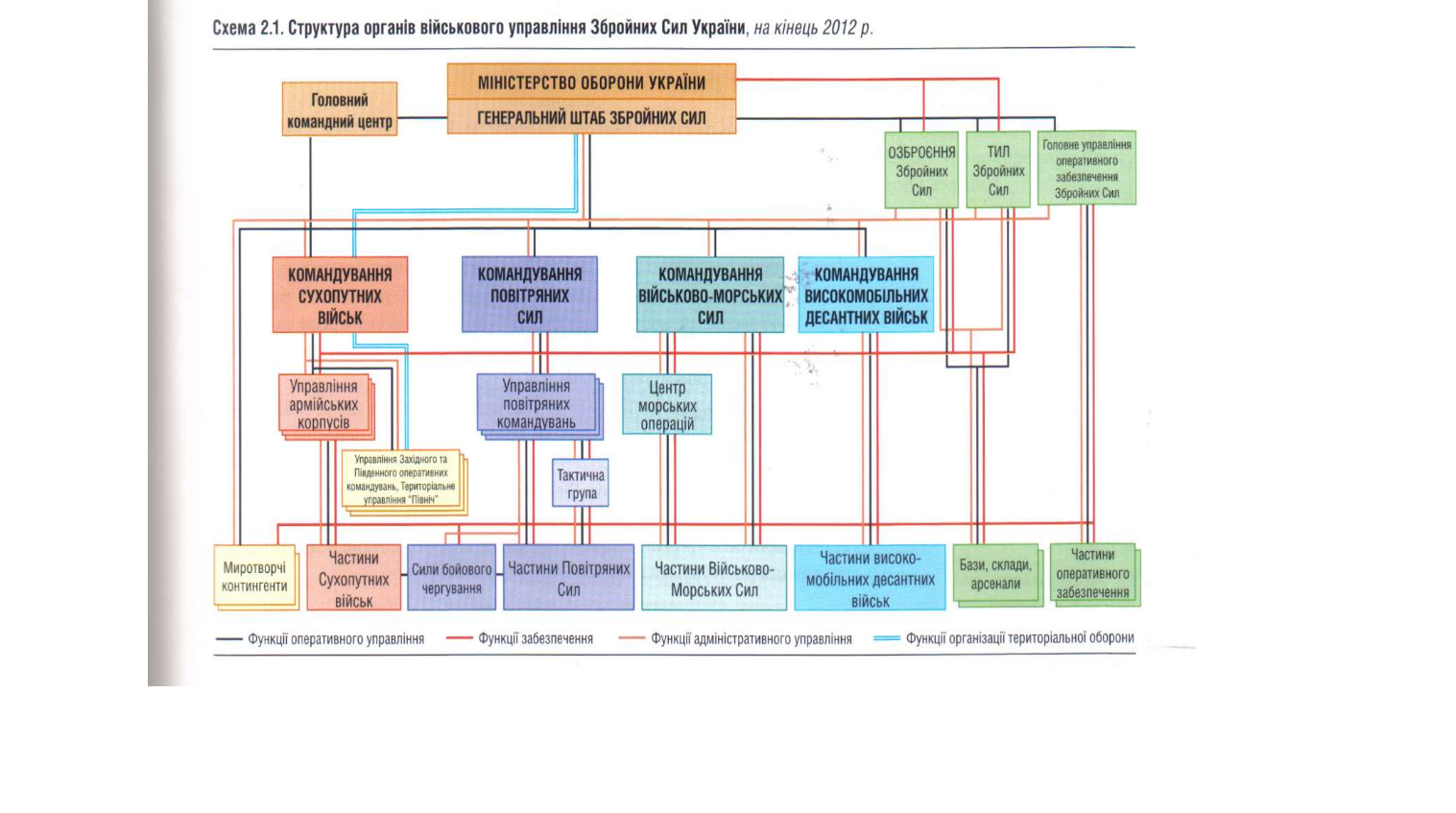 Організаційна структура Збройних СилНа кінець 2012 року чисельність Збройних сил становила до 184 тис. осіб, у тому числі – до 139 тис.  військовослужбовців. Скорочено 87 тис. осіб у межах показни4ів, визначених законодавством України.Логічним кроком на шляху реформування Збройних сил, спрямованим на набуття військами можливостей швидко і результативно реагувати на сучасні загрози національній безпеці держави у військовій сфері, стало формування у 2012 році нового роду військ. Високомобільні  десантні війська створені на базі повітряно-десантної та аеромобільних військових частин.Організаційна структура та бойовий складСухопутних військ, на кінець року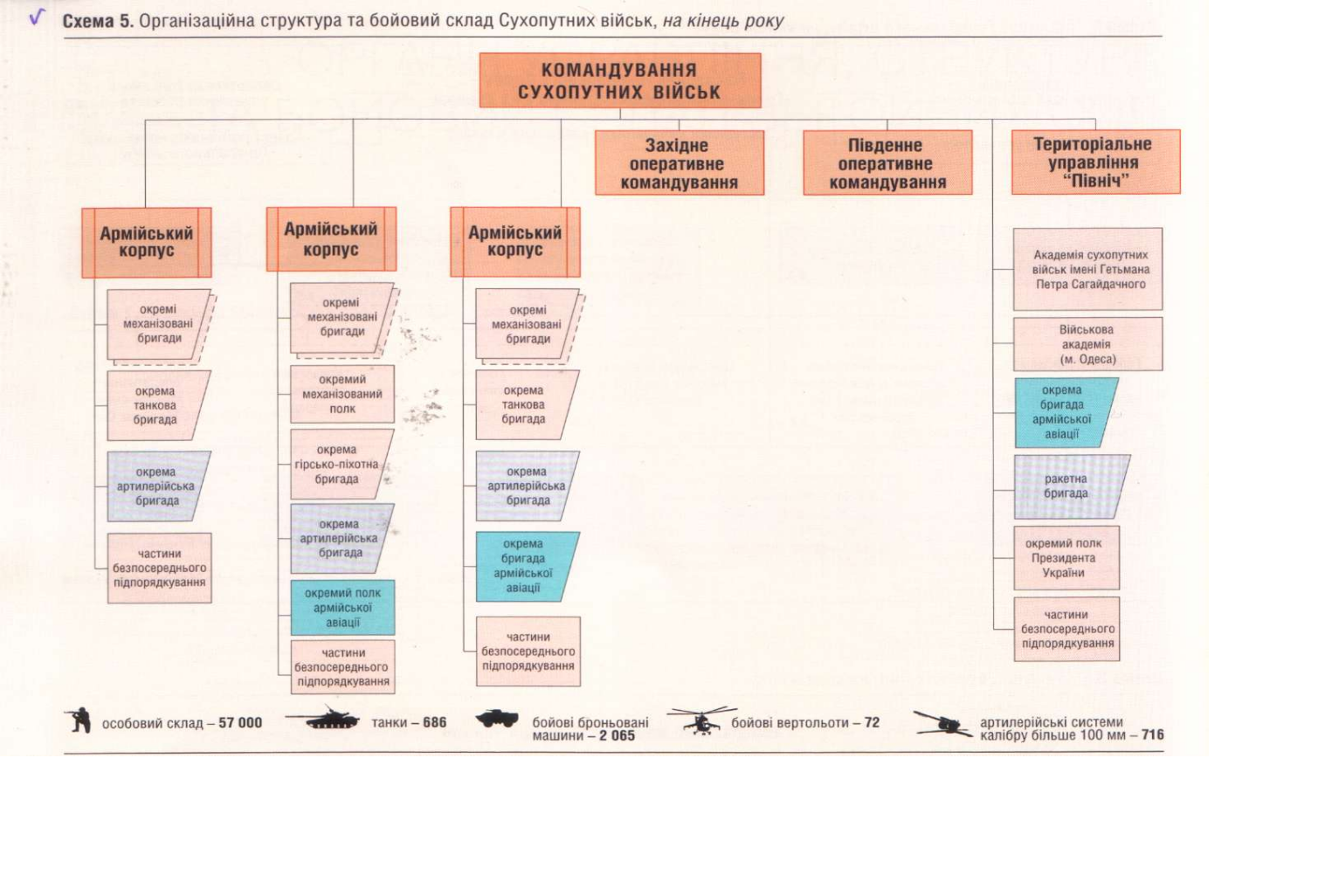 Організаційна структура та бойовий склад високомобільних десантних військ, на кінець року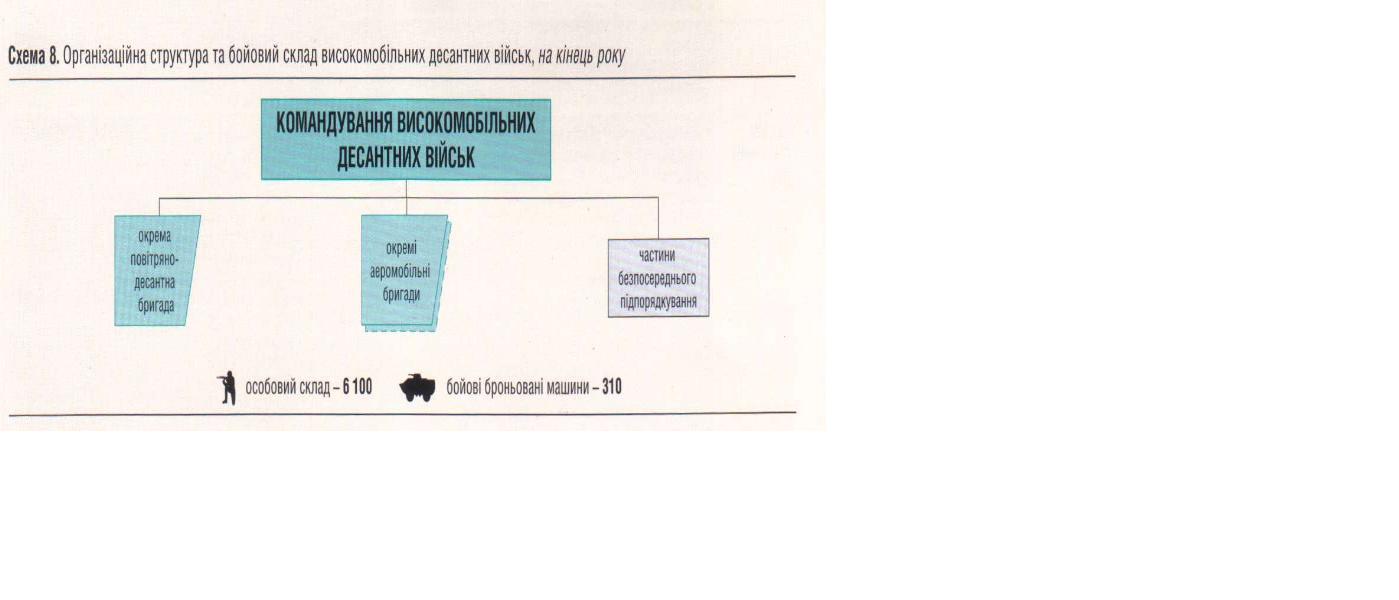   Сутність і характер операцій з підтримання миру     Для сучасних міжнародних відносин є притаманним ряд гострих протиріч і конфліктів, у тому числі й воєнних. Це зумовило виникнення й розвиток такої форми світового співробітництва, як миротворча діяльність.      Для визначення сутності миротворчих операцій насамперед слід визначити місце, яке вони посідають в загальній системі функціонування Збройних Сил (ЗС) тієї чи іншої країни. Під цим поняттям слід розуміти сукупність узгоджених і взаємопов'язаних за метою, завданнями та місцем одночасних або послідовних битв, боїв, ударів і маневрів військами (силами), що здійснюються за єдиним задумом і планом для вирішення стратегічних та оперативних завдань у певному районі в точно визначений термін. За сучасною класифікацією американських експертів вони поділені на 4 категорії .       Що ж до миротворчих операцій ЗС України, то слід зазначити, що згідно з воєнною доктриною та позаблоковим статусом держави їм притаманний яскраво виражений оборонний характер. У зв'язку з цим, якщо порівняти системи миротворчих операцій Збройних Сил окремих держав (наприклад, США та України), то можна виявити такі загальні риси та відмінності:              	Операції воєнного часу                        операції мирного часу	(війна)	(не є війною) Принципи                                           метаФункції                                                типиХарактеристики                                  фазиКомандування                                     характерні рисиПлануванняВиконанняТилове забезпечення При цьому тлумачення дослідниками поняття «операція з підтримання миру» є досить різним. Ряд з них вважають операцією з підтримання миру дії напіввоєнних збройних формувань — «новою формою воєнної присутності сил ООН, що не беруть участі у бойових діях», а лише мають поліцейські функції. Інші вкладають дещо ширший зміст у це поняття, зокрема, включають до переліку дій у ході операцій з підтримання миру здійснення економічної допомоги та фінансової підтримки, направлення спеціалістів тощо.Відомий й інший підхід, згідно з яким поняття «операція з підтримання миру» повинне охоплювати також і підготовчий її період — власне створення спеціальних збройних сил, груп спостерігачів за виконанням умов перемир'я, а також здійснення заходів щодо припинення вогню тощо. Відтак метою здійснення таких операцій є встановлення політико-воєнного контролю щодо локального конфлікту за допомогою неупереджених і в цілому ненасильницьких методів. За своєю сутністю зазначені операції є досить відмінними від примусових заходів, що зазначено і в розділі VII Статуту ООН. На підставі розділу VI заходи ЗС, здійснювані за рекомендаціями Ради Безпеки (або, як виняток, Генеральної Асамблеї ООН) та за згоди всіх зацікавлених сторін, зокрема, і тих, які перебувають у конфлікті, визначаються як мирні. У ході їх реалізації передбачене добровільне надання необхідного персоналу та матеріально-технічної допомоги. Згідно з рішенням Генеральної Асамблеї ООН їх фінансування є обов'язком для всіх держав-членів.Як вже зазначалось, термін «операція з підтримання миру» набув поширення з часу участі ООН у вирішенні Суецької кризи 1956 р. А після припинення «холодної війни» й розширення спектру відповідних завдань, сформувалось рівнозначне за змістом визначення — «миротворча операція». Значного поширення набуло зазначене визначення на пострадянському просторі, зокрема в Україні. Хоча, з нашої точки зору, є доцільнішим використання терміну «миротворча операція» в зв'язку з діями у межах миротворчої діяльності ООН за такими напрямами, як «превентивна дипломатія», «постконфліктна відбудова» тощо.Виходячи з характеру, цілей та засобів проведення миротворчих операцій, слід виділити такі основні аспекти, пов'язані з ними: 1.    Наявність згоди конфліктуючих сторін (або принаймні однієї з них) на проведення даного заходу. Зобов'язання інших, зацікавлених у позитивному вирішенні проблеми, держав надати необхідні військові контингенти для участі в ньому. «Операції що здійснюються міжнародним органом і мають звичайно воєнний або потенційно воєнний характер у існуючому чи потенційному конфлікті або кризовій ситуації, ґрунтуються на згоді більшості, а то й усіх сторін цього конфлікту» .Міжнародна збройна присутність у будь-якій формі. Операції ООН
з підтримання миру здійснюються із застосуванням Збройних Сил і військових спостерігачів, призначених від її держав-членів, під керівництвом Ради Безпеки .Суворе дотримання визначеної мети операції та принципів щодо самозахисту. Миротворчі сили, як правило, отримують безпосередній наказ розпочати вогонь для самозахисту або щодо уникнення бойових зіткнень .Мета зазначеної операції — упередження або припинення насильства, її реалізація передбачає створення буферних зон, розмежування ворогуючих сторін, спостереження за дотриманням угоди про припинення вогню або надання допомоги щодо забезпечення.                                                                                                                  
громадського порядку. Миротворчість не є примусом до миру, а — перепоною щодо виникнення й припинення агресії .Основні принципи проведення операції — неупередженість, невтручання у внутрішні справи сторін, що перебувають у протистоянні.Створення умов для мирного врегулювання виниклого конфлікту
передбачає насамперед дотримання місцевих законів й правопорядку (мирне проведення виборів, плебісцитів тощо).Фінансування зазначеної операції здійснюється на кошти ООН.Відтак, слід ще раз підкреслити, операція з підтримання миру — це сукупність узгоджених і взаємопов'язаних за метою, завданнями, місцем і часом дій спеціальних об'єднаних міжнародних сил і військових спостерігачів у зоні воєнного конфлікту, що проводяться відповідно до мандату, наданого Радою Безпеки ООН.Розпочинаючи з кінця 80-х років (із завершенням «холодної війни») структура операцій з підтримання миру зазнала істотних змін. Зокрема, розширився спектр їх цілей, конструктивнішими стали зміст і характер. Поліпшення політичного клімату у відносинах між супердержавами надало можливості ООН та Раді Безпеки перейти до реалізації більш рішучих оперативних заходів у ході розв'язання конфліктів. Саме тоді було започатковане нове — друге покоління операцій з підтримання миру. На зміну так званим «класичним» операціям, прийшли набагато складніші, багатоплановіші й масштабніші операції.На сучасному етапі світового розвитку значно змінились мета та зміст миротворчих операцій. Водночас з «класичними» завданнями миротворчі контингенти ООН виконують і нові завдання, а саме: превентивне розгортання, забезпечення охорони та доставки гуманітарних вантажів, допомоги місцевій владі, відновлення миру в умовах збройного конфлікту, спостереження за проведенням виборів і референдумів тощо.Відтак можемо сформулювати завдання, що нині покладаються на миротворчі сили. Вони, як правило, викладені у мандаті ООН, а також угоді про припинення вогню між ворогуючими сторонами й спрямовані на послаблення напруження та обмеження можливостей щодо виникнення нових сутичок між ними. Ці завдання передбачають: контроль за реалізацією заходів, спрямованих на припинення вогню; нагляд за виведенням ЗС і розмежуванням сторін, що перебувають у   протистоянні; контроль за процесом роззброєння та розпуску незаконних           військових формувань;спостереження за обміном військовополоненими; підтримання законності та правопорядку на території збройного     конфлікту;організацію переговорів між сторонами, що перебувають у протистоянні, з метою послаблення напруженості;нагляд за «вільними територіями» (районами, в яких перебування збройних сил сторін, що перебувають у протистоянні, є забороненим); забезпечення постачання гуманітарної допомоги;  забезпечення евакуації місцевого населення, репатріації біженців; проведення розмінування місцевості; участь у реалізації санкцій, схвалених міжнародною спільнотою;  ряд інших завдань.Виконання цих та ряду інших завдань базується на фундаментальних принципах проведення операцій з підтримання миру. Вперше вони були сформульовані у Резолюції ООН А/8669 від 20 березня 1972 р. під назвою «Головні керівні принципи проведення операцій ООН з підтримання миру, включаючи місії спостерігачів ООН» і набули в подальшому суттєвого розвитку. Зазначені принципи передбачають:Твердість. Щодо дотримання принципів, миротворчі сили повинні виявляти твердість й непорушну солідарність щодо досягнення мети операції.Неупередженість. Додержання загальної безсторонності є необхідним для підтримання довіри до миротворчих сил з боку сторін, причетних до конфлікту, та уряду, що їх приймає.Чіткість (очевидність) мети. Ворогуючі сторони повинні повною мірою усвідомлювати цілі присутності та дій миротворчих сил .Визначальні риси ОПМ першого та другого поколінь- Передбачення інцидентів. Передбачити можливість виникнення й завчасно застосовувати дії щодо упередження інцидентів, які можуть спровокувати спалахи насильства.- Визнання влади місцевого уряду. Миротворчі сили перебувають у країні за згоди її уряду й повинні, незважаючи на наданий їм статус, дотримуватись місцевих законів і звичаїв.-  Інтеграція. Миротворчі сили інтегруються двома шляхами:а)	національні контингенти поділяють загальну відповідальність;б)	у разі виникнення конфронтації між миротворчими силами
й сторонами, що перебувають у конфлікті, необхідно про
демонструвати повну солідарність миротворчих сил щодо
суперечливих питань.Від часу створення система управління та командування ОПМ не зазнала суттєвих змін І має таку структуру:Система управління та командування ОПМ                                                         НАЦІОНАЛЬНІ 	КОНТИНГЕНТИУ кожному конкретному випадку Рада Безпеки розглядає комплекс аспектів, пов'язаних з організацією миротворчої операції:  прийняття рішення щодо її проведення;  визначення загальної мети;  визначення терміну щодо початку активних дій;  визначення чисельності контингенту;  фінансування операції; призначення командування; укладення угод з країнами, залученими до проведення акції, та з країнами, на території яких будуть розміщені контингенти ООН.При цьому головну організаційну роботу виконує Секретаріат на чолі з Генеральним секретарем, який підпорядковується Раді Безпеки ООН і здійснює керівництво операцією.Командувач миротворчими силами призначається Генеральним секретарем за згоди Ради Безпеки з числа генералів. Він зазвичай не бере участі у плануванні операції та визначенні переліку країн, які надаватимуть свої військові формування. В регіоні розміщення командувач несе відповідальність за їх правильне використання відповідно до поставлених завдань, а також вирішує проблеми, пов'язані з дислокуванням миротворчого контингенту.Командири національних підрозділів призначаються, як правило, зі складу старших офіцерів. Перед початком операції вони можуть бути запрошеними до штаб-квартири ООН для ознайомлення з характером поставлених завдань та вирішення організаційних питань.Національні підрозділи комплектуються зі складу регулярного війська або з числа добровольців. Ряд країн заздалегідь проводить вишкіл спеціально сформованих підрозділів.        Особовий склад сил ООН (батальйонів, авіаційних загонів, підрозділів забезпечення та ін.) озброюється легкою зброєю, яка може бути застосована лише для самозахисту й лише у крайньому разі. Сформовані підрозділи зосереджуються в районах призначення зі зброєю, транспортом, засобами зв'язку. Їх чисельність і рівень озброєння залежать від організаційно-штатної структури національних ЗС. Якщо певний підрозділ оснащений недостатньо, то в його розпорядження надається відповідне спорядження й обладнання, що зберігаються на складі ООН, розташованому в м. Піза (Італія). Для доставки війська до місця призначення повітряним шляхом у ряді випадків використовувалась воєнно-транспортна авіація провідних країн світу.Під час виконання завдань операції з підтримання миру військовослужбовці носять національні однострої з символікою, що засвідчує їх приналежність до збройних сил ООН. Нині країни-члени ООН можуть брати участь в операціях з підтримання миру (ОПМ) у таких формах:Форми участі країн у проведенні ОПММісія щодо спостереження, насамперед, полягає саме у моніторингу обстановки в зоні збройного конфлікту й поданні вірогідної інформації. Залежно від завдань, що виконуються, кількість її персоналу може становити близько 1000 осіб. Спостерігачі розташовуються на постах спостереження в конфліктних районах для того, щоб виявляти порушення угоди про припинення вогню, патрулювати спірні території, вести переговори на місцевому рівні з ворогуючими сторонами та здійснювати спеціальні розслідування.Миротворчі сили — це військові контингенти, військовий, цивільний і поліцейський персонал, призначений для участі в операціях з підтримання миру. До їх складу можуть входити підрозділи сухопутних, військово-повітряних і військово-морських сил. Сухопутний компонент складається з сил, які повинні виконувати завдання ОПМ, їх підтримання й обслуговування. Воєнний персонал, залучений до участі в ОПМ, являє собою:військовослужбовців, що входять до підрозділів, скомплектованих        за багатонаціональним принципом;групи фахівців (наприклад, медичні загони); національні штатні підрозділи військовослужбовців (рота, батальйон).Національні військові контингенти діють, як правило, у складі штатних підрозділів (частин) або вводяться до складу міжнародних з'єднань (зазвичай, дивізій).Всебічне забезпечення (або окремі його складові) здійснюється національними військовими контингентами із залученням штатних підрозділів (частин) або таких підрозділів, що створюються спеціально згідно з конкретними умовами операції. Як правило, до подібних заходів залучаються підрозділи (частини) інженерного війська, військово-транспортної авіації (зазвичай, окрема ескадрилья чи загін), автотранспортні підрозділи, підрозділи технічного й тилового забезпечення. Всебічне забезпечення також передбачає надання фінансової підтримки проведення миротворчих операцій.Відтак операції з підтримання миру (миротворчі операції) являють собою невід'ємну складову системи операцій Збройних Сил держав з притаманними їм певними особливостями й характерними рисами. їх сутність визначається як сукупність заходів, спрямованих на створення та діяльність груп спостерігачів і ЗС у зоні конфлікту (потенційного конфлікту) згідно з мандатом, затвердженим Радою Безпеки ООН.Засоби і методи ведення інформаційної війни.Інформаційні операції є засобами, які дозволяють командирам використовувати цей елемент мощі. Сфокусовані інформаційні операції, синхронізовані з ефективним інформаційним менеджментом, розвідкою, наглядом і військовою розвідкою, дозволяють командиру домогтися успіху в досягненні і підтриманні інформаційной переваги. Інформаційні операції є головним засобом досягнення інформаційної переваги.Розглядаючи інформаційну перевагу, ми повинні досягти, перш за все, військово-технологічної переваги, а це:1. Скорочення часу між отриманням інформації та наведенням на ціль зброї або бойової платформи до 10 хвилин.2. Почати розробки високошвидкісних інформаційних мереж, інтегрованої в 2-х вимірах (вертикальному і горизонтальному). Вона повинна забезпечити захищений (прихований) процес командування, контролю та зв'язку.3. Удосконалювати техніко-організаційні структури, розгорнувши об'єднаний аналітичний центр. 4. Розробити нові системи здатні виявляти  біологічну та хімічну зброю.5. Створити літаки радіоелектронної розвідки з програмним забезпеченням.6. Розміщення інформаційно-розвідувальних систем на всіх типах літаків, незалежно від їх призначення.7. Створення тривимірної деталізованої інформаційної карти України для підвищення точності наведення зброї і вибору правильного кута атаки на основі створеної системи або на основі GPS.Інформаційні технології скоротять середній час підльоту та підготовки до атаки ударних вертольотів типу МІ-24,чи новітніх розробок. Скоротиться обробка і передача повідомлень у вищестоящі штаби. Що таке інформаційна війна? На концептуальному рівні можна сказати, що держави прагнуть придбати інформацію, забезпечує виконання їх мети, скористатися їй і захистити її. Ці використання захисту можуть здійснюватися в економічній, політичній і військових сферах. Знання про інформацію, якою володіє противник, є засобом, що дозволяє підсилити нашу міць і знизити потужність ворога або протистояти їй, а так само захистити наші цінності, включаючи нашу інформацію.Інформаційні технології вже зараз скоротили середній час підльоту, і підготовки до атаки ударних вертольотів типу АН-64 з 26 до 18 хвилин, збільшивши одночасно ураження цілей ПТУР з 55 до 93%.Сьогодні у військах США використовується бездротова інформаційна мережа, що дозволяє отримувати не тільки формалізовані повідомлення про виявлених та знищених цілях, втрати, витрати боєприпасів і пального, але і відеозображення з місця бойових дій, інформацію від розвідувальних апаратів, літаків, радіоелектронного устаткування і спостереження за наземними цілями.Інформаційна зброя впливає на інформацію, якою володіє ворог, і його інформаційні функції дозволяють зменшити його волю або можливості вести боротьбу. Інформаційну війну можна використовувати, як засіб для проведення стратегічної атаки або протидії. Військові завжди намагалися впливати на інформацію, що вимагається ворогові для ефективного управління своїми силами. Зазвичай це робилося з допомогою маневрів і відволікаючих дій. Так як ці стратегії впливали на інформацію, одержувану ворогом шляхом сприйняття, вони атакували інформацію ворога побічно. Тобто, для того що б хитрість була ефективною, ворог повинен був зробити три речі:- спостерігати обманні дії;- порахувати обман правдою;- діяти після обману відповідно з цілями людини, що обманює.Розглядаючи питання ведення інформаційної війни як засіб для проведення стратегічної атаки, не можна не торкнутися такого поняття, як «управління місією і тактика доручень».Поняття «управління місією» («тактика доручень») в збройних силах США почало використовуватись з 1980-х років для позначення методу керівництва шляхом надання ініціативи підлеглим. Згодом воно було закріплено в документах, що регламентують порядок роботи органів управління в бойових умовах.Так, в 2003 році був введений в дію польовий статут FM6-0 «управління місією», який діяв до травня 2012 року, коли був затверджений АДР6-0 з тією ж назвою і головне полягає в тому, що статус управління місією значно підвищується. Тепер управління місією є не просто функцією збройної боротьби, який об'єднує в одне ціле інші (маневр, вогневе ураження, розвідку, матеріально-технічне забезпечення, захист військ), а однією з основ підготовки і проведення об'єднаних наземних операцій. Їх мета, як сказано в АДРЗ-0 «об'єднані наземні операції», полягає в захопленні і утриманні ініціативи для досягнення і збереження відносної переваги в тривалих сухопутних операціях шляхом проведення наступальних, оборонних і спрямованих на забезпечення стабільності дій, на запобігання або припинення конфлікту, або створення умов для її сприятливого вирішення.Управління місією складається з пов'язаних між собою завдань і систем, що дозволяють командиру поєднувати мистецтво управління і науку контролю з метою об'єднання інших функцій ведення збройної боротьби. В логічно пов'язане ціле для зосередження бойової потужності у вирішальний час і у вирішальному місці. 				Ведення АТО.Сьогодні на Сході країни проводиться АТО, виходячи з бойових дій, які проводять силові структури, хотів би коротко зупинитися на управлінні місією АДР6-0, яка представлена наступним чином. Командир доводить до підлеглих свій ясно виражений задум, який визначає мету дій, ключові завдання і бажаний кінцевий результат, а також виділяє необхідні ресурси, залишаючи при цьому нижчестоящим ланкам управління, свободу у виборі найбільш відповідного в даній обстановці способу виконання завдання і можливості прояву ініціативи. Підлеглі розуміючи задум командира і загальну мету дій, а також володіючи необхідними ресурсами, отримують тим самим можливість адаптуватися до стрімко мінливих обстановці і використовувати в своїх цілях раптово з'являються можливості. При цьому необхідно сказати, що проявляючи ініціативу, вони повинні розуміти, що необхідно обов'язково узгоджувати свої дії з іншими військами або цивільними організаціями.Виходячи з вищесказаного, можна зробити висновок, що за рахунок заохочення ініціативи підлеглих і допущення виправданого ризику створюються умови для захоплення і утримання ініціативності. Якщо врахувати, що командиру доводиться стикатися з думаючим незговірливим адаптирующимся противником, тому командир, ніколи не може точно передбачити характер дій противника і подальший хід подій. Так само командир не повинен забувати і про які знаходяться в районі дій групах цивільного населення, настрій якого можуть часто змінюватися.Надаючи підлеглим права і можливості самостійно (але в межах задуму старшого командира), приймати відповідні рішенняв створений обстановці. Передавши частину повноважень нижчестоящим ланкам управління, сприятиме зменшенню навантаження на цей орган управління, що дозволить йому зосередитися на узгодженні дій підлеглих військ, розподілі ресурсів і інших важливих завдань.Управління місією вимагає від кожного військовослужбовця готовності брати на себе відповідальність зберігати єдність зусиль, діяти розумно і проявляти винахідливість у рамках задуму командира. Що ще цікаво управління місією – це тим, що більшою мірою вона базується на самодисципліні, ніж на примусі додержуватися дисципліни.Розглядаючи управління військами на основі управління місією, мабуть, необхідно приділити увагу двом питань. Перший – відсутність затверджених методик і практичних рекомендацій командирам впровадження управління місією. Другий – у визначенні нижчого рівня управління, на якому управління місією буде можливим (рота або батальйон).ООН – напрямки миротворчої діяльності. Для сучасних міжнародних відносин є притаманним ряд гострих протиріч і конфліктів, у тому числі й воєнних. Це зумовило виникнення й розвиток такої форми світового співробітництва, як миротворча діяльність.      Для визначення сутності миротворчих операцій насамперед слід визначити місце, яке вони посідають в загальній системі функціонування Збройних Сил (ЗС) тієї чи іншої країни. Під цим поняттям слід розуміти сукупність узгоджених і взаємопов'язаних за метою, завданнями та місцем одночасних або послідовних битв, боїв, ударів і маневрів війська (сил), що здійснюються за єдиним задумом і планом для вирішення стратегічних та оперативних завдань у певному районі в точно визначений термін. За сучасною класифікацією американських експертів вони поділені на 4 категорії .        Що ж до миротворчих операцій ЗС України, то слід зазначити, що згідно з воєнною доктриною та позаблоковим статусом держави їм притаманний яскраво виражений оборонний характер.        Як вже зазначалось, термін «операція з підтримання миру» набув поширення з часу участі ООН у вирішенні Суецької кризи 1956 р. А після припинення «холодної війни» й розширення спектру відповідних завдань, сформувалось рівнозначне за змістом визначення — «миротворча операція». Значного поширення набуло зазначене визначення на пострадянському просторі, зокрема в Україні. Хоча, з нашої точки зору, є доцільнішим використання терміну «миротворча операція» в зв'язку з діями у межах миротворчої діяльності ООН за такими напрямами, як «превентивна дипломатія», «постконфліктна відбудова» тощо.       Виходячи з характеру, цілей та засобів проведення миротворчих операцій, слід виділити такі основні аспекти, пов'язані з ними: 1.  Наявність згоди конфліктуючих сторін (або принаймні однієї з них) на проведення даного заходу. Зобов'язання інших, зацікавлених у позитивному вирішенні проблеми, держав надати необхідні військові контингенти для участі в ньому. «Операції що здійснюються міжнародним органом і мають звичайно воєнний або потенційно воєнний характер у існуючому чи потенційному конфлікті або кризовій ситуації, ґрунтуються на згоді більшості, а то й усіх сторін цього конфлікту» .Міжнародна збройна присутність у будь-якій формі. Операції ООН
з підтримання миру здійснюються із застосуванням Збройних Сил і військових спостерігачів, призначених від її держав-членів, під керівництвом Ради Безпеки .Суворе дотримання визначеної мети операції та принципів щодо самозахисту. Миротворчі сили, як правило, отримують безпосередній наказ розпочати вогонь для самозахисту або щодо уникнення бойових зіткнень .Мета зазначеної операції — упередження або припинення насильства, її реалізація передбачає створення буферних зон, розмежування ворогуючих сторін, спостереження за дотриманням угоди про припинення вогню або надання допомога щодо забезпечення
громадського порядку. Миротворчість не є примусом до миру, а — перепоною щодо виникнення й припинення агресії .Основні принципи проведення операції — неупередженість, невтручання у внутрішні справи сторін, що перебувають у протистоянні.Створення умов для мирного врегулювання виниклого конфлікту
передбачає насамперед дотримання місцевих законів й правопорядку (мирне проведення виборів, плебісцитів тощо).Фінансування зазначеної операції здійснюється на кошти ООН.Відтак, слід ще раз підкреслити, операція з підтримання миру — це сукупність узгоджених і взаємопов'язаних за метою, завданнями, місцем і часом дій спеціальних об'єднаних міжнародних сил і військових спостерігачів у зоні воєнного конфлікту, що проводяться відповідно до мандату, наданого Радою Безпеки ООН. Зазначені заходи, спрямовані на припинення воєнного конфлікту та створення умов, які сприятимуть політичному розв’язанню протиріч і усуненню рецидиву щодо їх загострення в майбутньому.Наведені ознаки були притаманні миротворчим операціям, проведеним у період «холодної війни». Згодом вони набули назви «операції з підтримання миру першого покоління».Першою з операцій другого покоління слід вважати надання допомоги групою ООН (UNTAG) у вирішенні проблем, пов'язаних з незалежністю Намібії. Хоча військові завдання UNTAG від завдань попередніх операцій з підтримання миру принципово не відрізнялись, проте ряд її складових щодо цивільних функцій мали дещо інший характер.Нині все частіше постає питання щодо необхідності застосування контингентами ООН лише у крайньому разі збройної сили під час виконання рішень Ради Безпеки.Вперше ця проблема виникла в ході миротворчої операції в Сомалі. При цьому практика засвідчила, що в разі необхідності проведення операцій ООН з підтримання миру досягає успіху й за згоди лише однієї сторони збройного конфлікту.Позитивний досвід превентивного розгортання миротворчого війська в Македонії переорієнтував стратегію проведення миротворчих операцій. У цьому разі головні зусилля світової спільноти були спрямовані на попередження, стримання розвитку збройного конфлікту.На сучасному етапі світового розвитку значно змінились мета та зміст миротворчих операцій. Водночас з «класичними» завданнями миротворчі контингенти ООН виконують і нові завдання, а саме: превентивне розгортання, забезпечення охорони та доставки гуманітарних вантажів, допомоги місцевій владі, відновлення миру в умовах збройного конфлікту, спостереження за проведенням виборів і референдумів тощо.Відтак можемо сформулювати завдання, що нині покладаються на миротворчі сили. Вони, як правило, викладені у мандаті ООН, а також угоді про припинення вогню між ворогуючими сторонами й спрямовані на послаблення напруження та обмеження можливостей щодо виникнення нових сутичок між ними. Ці завдання передбачають:   контроль за реалізацією заходів, спрямованих на припинення вогню;     нагляд за виведенням ЗС і розмежуванням сторін, що перебувають у протистоянні;     контроль за процесом роззброєння та розпуску незаконнихвійськових формувань;    спостереження за обміном військовополоненими;    підтримання законності та правопорядку на території збройного конфлікту;    організацію переговорів між сторонами, що перебувають у протистоянні, з метою послаблення напруженості;   нагляд за «вільними територіями» (районами, в яких перебування збройних сил сторін, що перебувають у протистоянні, є забороненим);   забезпечення постачання гуманітарної допомоги; забезпечення евакуації місцевого населення, репатріації біженців;    проведення розмінування місцевості;  участь у реалізації санкцій, схвалених міжнародною спільнотою;    ряд інших завдань.Виконання цих та ряду інших завдань базується на фундаментальних принципах проведення операцій з підтримання миру. Вперше вони були сформульовані у Резолюції ООН А/8669 від 20 березня 1972 р. під назвою «Головні керівні принципи проведення операцій ООН з підтримання миру, включаючи місії спостерігачів ООН» і набули в подальшому суттєвого розвитку. Зазначені принципи передбачають:Твердість. Щодо дотримання принципів миротворчі сили повинні виявляти твердість й непорушну солідарність щодо досягнення мети операції.Неупередженість. Додержання загальної безсторонності є необхідним для підтримання довіри до миротворчих сил з боку сторін, причетних до конфлікту, та уряду, що їх приймає.Чіткість (очевидність) мети. Ворогуючі сторони повинні повною мірою усвідомлювати цілі присутності та дій миротворчих сил .Відтак операції з підтримання миру (миротворчі операції) являють собою невід'ємну складову системи операцій Збройних Сил держав з притаманними їм певними особливостями й характерними рисами. їх сутність визначається як сукупність заходів, спрямованих на створення та діяльність груп спостерігачів і ЗС у зоні конфлікту (потенційного конфлікту) згідно з мандатом, затвердженим Радою Безпеки ООН.Тема 4. Локальні війни ХХ - ХХІ ст. Збройні  Сили незалежної України.Заняття  4.5.  Війни 6-7-го покоління.Вид заняття: семінарЧас: 2 годиниМісце: класНавчально-виховна мета:1.Надати студентам знання по основним закономірностям війн та військового мистецтва в ХХI ст.                                                                                                2.Розкрити причини та характер війнХХIст., розвиток ЗС, озброєння, тактики дій військ в даний період.3.Виховувати студентів на історичних традиціях та розвивати в них тактичне мислення, почуття гордості за свою Вітчизну, свій український народ.Навчальні питання і розподіл часу:Вступ …………………………………………………………………. 5 хв.Поняття управління місією, вірогідний облік збройної боротьби майбутнього. …………. 35 хв.Війни 6-7-го покоління  та сутність їх ведення. …………. 35 хв.Геостратегічна обстановка на сучасному етапі. …………. 35 хв.Підведення підсумків заняття ………………………………………. 5 хв.Навчально-матеріальне забезпечення: мультимедійне обладнання класунавчальні плакати стенди, проектор література Навчальна література:1.А.Бахтін, Військова історія, навчально-методичний посібник,                      м. Миколаїв, 2017р.2. Ю.І.Гузенко Військова історія України. Навчально-методичний посібник. –Миколаїв «Іліон». – 2015.Военный энциклопедический словарь.- М., Воениздат.4. Конотопенко Я.І., Томчук М., - Збройні Сили України – Історія розвитку та сучасна доба – Миколаїв. Зміст заняття та методика його проведення Готуючись до семінару, яка є особливою формою навчально-теоретичних занять,  керівник з’ясовує  тему і мету семінару, вивчає питання, які буде розглядати.Завдання: кожен студент повинен розуміти, що семінарське заняття – це своєрідний звіт про самостійну роботу та засвоєний  лекційний матеріал.Заняття переслідують мету одночасного навчання всієї групи. у  той же час.|Хід заняттяI. Вступна частина - 5 хвилин.1. Прийняти доклад від чергового взводу (групи);2. Перевірити зовнішній вигляд та наявність особового складу згідно списку журналу обліку успішності;3. Провести контрольне опитування матеріалу минулого заняття.Питання для контролю рівня знань:1.ООН –напрямки миротворчой діяльности.     2.Засоби і методи ведення інформаційной війни.3.Блок НАТО і його завдання. II.Основна частина - 145 хвилин.Перше навчальне питання. Поняття управління місією, вірогіднийоблік збройной боротьби майбутнього.Поняття «управління місією («тактика доручень»)» у збройних силах США почало використовуватись з 1980-х років для позначення методу керівництва шляхом надання ініціативи підлеглим.         Тепер управління місією є не просто функцією збройної боротьби, який об'єднує в одне ціле інші (маневр, вогневе ураження, розвідку, матеріально-технічне забезпечення, захист військ), а однією з основ підготовки і проведення об'єднаних наземних операцій. Їх мета, як сказано, в АДРЗ-0 «об'єднані наземні операції», полягає в захопленні і утриманні ініціативи для досягнення і збереження відносної переваги в тривалих сухопутних операціях шляхом проведення наступальних, оборонних і спрямованих на забезпечення стабільності дій, спрямованих на запобігання або припинення конфлікту, або створення умов для її сприятливого вирішення.
Управління місією складається з пов'язаних між собою завдань і систем, що дозволяють командиру поєднувати мистецтво управління і науку контролю з метою об'єднання інших функцій ведення збройної боротьби. В логічно пов'язане ціле для зосередження бойової потужності у вирішальний час і у вирішальному	місце. .
Виходячи з бойових дій, які проводять силові структури (АТО), хотів би коротко зупинитися на управлінні місією АДР6-0, яка представлена наступним чином. Командир доводить до підлеглих свій ясно виражений задум, який визначає мету дій, ключові завдання і бажаний кінцевий результат, а також виділяє необхідні ресурси, залишаючи при цьому нижчестоящим ланкам управління, свободу у виборі найбільш відповідного в даній обстановці способу виконання завдання і можливості прояву ініціативи. Підлеглі розуміючи задум командира і загальну мету дій, а також володіючи необхідними ресурсами, отримують тим самим можливість адаптуватися до стрімко мінливих обстановці і використовувати в своїх цілях раптово з'являються можливості. При цьому необхідно сказати, що проявляючи ініціативу, вони повинні розуміти, що необхідно обов'язково узгоджувати свої дії з іншими військами або цивільними організаціями.
           Виходячи з вищесказаного, можна зробити висновок, що за рахунок заохочення ініціативи підлеглих і допущення виправданого ризику створюються умови для захоплення і утримання ініціативності. Якщо врахувати, що командиру доводиться стикатися з думаючим незговірливим адаптирующимся противником. Тому командир, ніколи не може точно передбачити характер дій противника і подальший хід подій. Так само командир не повинен забувати і про які знаходяться в районі дій групах цивільного населення, настрій якого можуть часто змінюватися.
         Надаючи підлеглим права і можливості самостійно (але в межах задуму старшого командира), приймати відповідні рішення обстановці. Передавши частину повноважень нижчестоящим ланкам управління, сприятиме зменшенню навантаження на цей орган управління, що дозволить йому зосередитися на узгодженні дій підлеглих військ, розподілі ресурсів і інших важливих завдань.
        Управління місією вимагає від кожного військовослужбовця готовності брати на себе відповідальність зберігати єдність зусиль, діяти розумно і проявляти винахідливість у рамках задуму командира. Що ще цікаво управління місією – це тим, що у більшою мірою вона базується на самодисципліні, ніж на примусі додержуватися дисципліни.
Розглядаючи управління військами на основі управління місією, мабуть, необхідно приділити увагу двом питань. Перший – відсутність затверджених методик і практичних рекомендацій командирам впровадження управління місією. Другий – у визначенні нижчого рівня управління, на якому управління місією буде можливим (рота або батальйон).   Друге навчальне питання. Війни 6-7-го покоління  та сутність їх ведення.Як відомо, тип війни змінюється з появою нової загальноекономічної формації, тобто способу виробництва, товарно-грошових відносин. Так змінились чотири види війни.Починаючи приблизно з 2010 року, розпочался перехід від енергетичної епохи до інформаційної. Вона стала основою не тільки всіх сфер життєдіяльності на Землі, але й основою війн майбутнього. Сім найбільш високорозвинених країн світу (США, Канада, Великобританія, Німеччина, Франція, Японія, Китай+ Росія) вже з 2020-2030 рр. надійно увійдуть в цю стадію розвитку і віддаляться від останніх країн на десятки років.Поява ядерної зброї різного призначення стало базою війн п'ятого покоління. На даний час воєнна теорія розробляє та досліджує, а воєнна практика інтенсивно перевіряє концепції війн шостого покоління, до яких деякі найбільш розвинені країни були готові вже на рубежі 2007-2010 рр. В цих війнах	вирішальна роль відводиться невеликій кількості сухопутних військ, не ядерній, а високоточній звичайній ударній і оборонній зброї та зброї, яка створена за новими фізичними принципами. Баталії війн шостого покоління кардинально відрізнятимуться від попередніх  ще й тим, що вся міць агресора буде функціонально направлена лише на безпосереднє ураження об'єктів економіки противника. При цьому наноситимуться найміцніші удари будут високоточною зброєю різноманітного базування.Головна ціль війни шостого покоління - розгром економічного потенціалу противника, зміна політичного режиму.Усе вищесказане вже зараз відбувається на наших очах. Перший приклад  тому, який можна привести, - це війна 1991 року в Персидській затоці. Після 38 діб ведення повітряно-космічної наступальної операції Ірак, достатньо добре підготовлений до війни четвертого покоління, практично капітулював, тому що,вирішальними були 300 крилатих ракет повітряного базування (КРПБ)  і крилатих ракет морського базування  (КРМБ) США.Ще більше вражає війна НАТО проти Югославії. Наземне угрупування альянсу, розгорнуте в Албанії і на території Македонії - 26,6 тис. чоловік, було у 20 разів меншим за чисельністю, ніж у війні з Іраком. Проте за 78 діб повітряно-морської наступальної операції авіація НАТО здійснила 35 тис. бойових вильотів, випустивши більше як 1000 КРПБ і КРМБ завдяки американським носіям. Крім того, з бомбардувальників В-2А вперше були застосовані керовані авіабомби 60АМ з наведенням за сигналами космічної навігаційної системи (КНС) НАВСТАР та інших новітніх систем озброєння й бойового забезпечення. В результаті вся інфраструктура економіки Югославії опинилась розваленою, матеріальні збитки склали біля 100 млрд. доларів США, відкрилось питання і про зміну політичного режиму в ЮгославіїРозглянемо, як же проходить підготовка до війн шостого покоління?Підготовлена  у 1998 року Об'єднаним комітетом начальників штабів ПС США «Єдина перспектива 2010» являє собою чітку стратегічну концепцію ведення війн шостого покоління. Дії НАТО проти Югославії наглядно підтверджують, як в реальних бойових умовах перевіряються варіанти цієї концепції. Ставка тут здійснюється не на живу силу, а на бойову систему стратегічного масштабу, яка включає достатню кількість високоточних інформаційних ударних та оборонних сил і засобів високоточної зброї (ВТЗ), які масово й безперервно діючи на економічні та військові об'єкти і системи управління противника, у короткий час позбавляють його спроможності наносити відповідні удари і організовано оборонятися.Другим важливим-елементом протиборства у концепції, яка розглядається США, є всеохоплююча оборона й захист. Вона включає систему повітряно-космічної (протиповітряної, проти космічної, протиракетної) оборони, промисловіх підприємств, міст, окремі цивільні та військові об'єкти та територію всіх штатів США.Третім елементом концепції є всебічне й непереривне забезпечення воєнних дій протягом заданого періоду часу, четвертим - система управління усіма видами і способами воєнних дій та інформаційного протиборства.Покращується збір й аналіз розвідувальних даних, застосовуються сучасні методи обробки інформації, навігації, управління і контролю.Військове керівництво США називає цю концепцію «Всеохоплююче панування». Вона повністю відображає курс держави  спроможності на рубежі 2010 року вести війни нового покоління,що ми і бачим.Аналогічно, згідно зі своїми національними особливостями, інтенсивну підготовку до майбутньої боротьби здійснюють Франція, Китай, Тайвань, Туреччина, Ізраїль, Японія, інші країни НАТО.А що ж Україна? Вона йде своїм шляхом, але через економічні труднощі не досягла навіть з перехідного періоду розбудови принципово нових озброєних сил. Реформуються старі повітряні сили (ПС),  які здатні лише для вирішення задач минулого типу війн.Зараз вже видно, що військове будівництво в ряді держав, які створились після розпаду СРСР, класичним шляхом йде до війни попереднього, четвертого покоління. 'Прийнята концепція оборони й будівництва повітряних Збройних сил України, говориться в статті 1, поступово, з урахуванням всіх факторів національної безпеки, буде реалізовувати намір в отриманні у майбутньому статусу нейтральної, без'ядерної держави, яка не бере участі у воєнних блоках і дотримується трьох неядерних принципів: не приймати, не виготовляти і не купувати ядерної зброї.(у 2017році ця Концепція перероблена) Ст. З говорить: розгортання на території України сил колективної стратегічної оборони визначає ступінь її участі в розробці стратегії загальної воєнної доктрини Союзу держав та здійснення контролю за використанням людських і фінансових ресурсів, які виділяються в установленому порядку .Україна визначила курс на поступовий перехід до професійної армії, на введення в ЗСУ інституту сержантів (перехід  поступово іде с 2015року). Тому згідно розробленій концепції реформування органів управління Збройних сил України (ЗСУ)  управлінська діяльність буде поділена на два чітко виражені напрямки: адміністративний та оперативний, як це вже зроблено в більшості країнах світу.Що стосується озброєння і воєнної техніки, то очевидно, що при нинішньому становищі економіки держави, реальних умов фінансування оборони(2018рік-86млрд. грн), нам слід зосередити зусилля на модернізації озброєння, яке вже існує, на продовження строку його експлуатації, не послаблюючи уваги до перспективних розробок.Розглянемо замовлення озброєнь Україною:танки Т'-64БМ - 400 одиниць початок постачання 2004 - завершення 2015 рік-не виконано на 2017рік. БТР -70 - 1162 одиниць завершення постачання 2015 рік;с 2016р. –БТР-80;БТР-4Еі інши. бомбардувальники СУ-24 - 4 одиниць 2000р. - 2015 рік;
штурмовики СУ-25; винищувачі МИГ-29 - 120 одиниць 2001-2015 рік;транспортна авіація АН-70 - 65 одиниць 2003 (2од.) - 2015 рік;
ракетні фрегати; ракетні корвети; тральщики - 18 одиниць - 2015
рік.[6]Згідно з програмою буде проводитись незначне розгортання чисельності особового складу військ: «Європейська модель» - 260 тис. чол. на даний етап. Основу складуть офіцерський й сержантський корпуси. До 2020 року планується перейти на професійну армію: 30% -50% у 2015 р., 100% - у 2020 р.Під час оптимізації чисельності ЗСУ будуть враховуватись наступні моменти: по-перше, приведення особового складу до «Європейськой моделі» пов'язується з переоснащенням і переходом військ на сучасні зразки озброєння і воєнної техніки; по-друге- кількісний склад ЗС встановлюється з урахуванням виконання задачи по надійній підтримці національних інтересів українського народу і згідно із загальноєвропейським показникам. В цілому є сьогодні пропозиції щодо необхідності скорочення Сухопутних військ і Повітряних сил України.Кардинальних змін зазнає система загального забезпечення військ, яка здійснюватиметься виключно за територіальним принципом. Втім, буде досягнуто уніфікації і скорочення структур, забезпечення інтеграції ресурсів, сил і засобів, їх комплексне використання.Яким же буде хід війни нового покоління?Війна майбутнього, якщо порівнювати з четвертим етапом, в більшості матиме новий зміст. Жива сила противника взагалі може не підлягати ударам. Замість цього по визначених об'єктах економіки і всім цінностям противника наноситимуться чисельні масовані високоточні вогневі удари в межах всієї території його країни. Завдяки, цьому відпаде необхідність окупувати територію противника, який позбавиться економіки. Політичний устрій противника зруйнується сам по собі (приклад - Ірак).Таким чином, головні стратегічні і політичні цілі війни нового покоління досягаються завдяки застосуванню звичайного ВТЗ, а не ядерного. Це дозволить стверджувати, що ядерна зброя, а разом з нею і війни п'ятого покоління вже в перше десятиліття нової ери почнуть відходити у минуле поступово,но втой же час вона остается фактором стриманя.Ядерна  зброя все менше впливатиме на досягнення політичних і стратегічних цілей, їй на зміну прийде інша, більш ефективна зброя, яка застосовуватиметься без проблем і не матиме негативних екологічних наслідків. Україна своєчасно зробила важливий крок у структурні перебудови Збройних Сил: це розформування у 2004 році 43 ракетної армії. Цим вона продемонструвала світовій спільноті обов'язковість у дотриманні міжнародних зобов'язань з без'ядерного статусу держави, погоно що Держави не дотримуються своіх забовязань. По можливості, ураження звичайними ВТЗ буде аналогічне з ядерним, а по гнучкості застосування перевершить його.Нова зброя потребує серйозного навігаційного забезпечення. На базі штучних супутників Землі вже створені радіонавігаційні системи. Вони пройшли апробацію в останніх воєнних конфліктах та Ближньому Сході і в Югославії. Зараз, наприклад, радіонавігація дозволяє забезпечити КНС російська ГЛОНАСС й американська НАВСТАР.Американська КНС вже пройшла випробування в умовах бойових дій, як система управління високоточними засобами ураження. Її приймальники вмонтовані у дуже сучасні високоточні крилаті ракети повітряного і морського
базування. В цілому точність стрільби всього ракетного озброєння в період 2010- 2020рр.. зросте не менш як в ЗО -50разів. Екстенсивні методи ведення війни себе вичерпали і ВТЗ призводить до кардинальної зміни не тільки зброю, але й стратегії в цілому. Особливості бойового застосування ВТЗ обумовлюють необхідність інтеграції різних засобів озброєної боротьби в єдині системи ВТЗ-РУК (високоточна зброя розвідувально-ударного комплексу). Ці комплекси будуть представляти собою сукупність функціональних взаємопов'язаних засобів розвідки, програмного забезпечення, управління, доставки і ураження. У 2001 році в Сполучених Штатах Америки  з'явився новий проект комп'ютеризованих кораблів носіїв великої кількості високоточних крилатих ракет типу «Томахок» (500 пускових установок з ракетами вертикального пуску і ще З б/к в трюмах). З 2005 року їх замінено на нове покоління ракет «Фастхок», які мають більше висоту і  дальність
стрільби, точність влучення в ціль. Таким чином, в готовності до пуску будуть знаходитись 6 тисяч високоточних крилатих ракет.Прогноз-аналіз дозволяє передбачити, що до 2020 року кількість кораблів даного проекту може складати не менше 70 одиниці а до 2030 року – 100 одиниць. Вони будуть мати на борту до 200 тисяч високоточних крилатих ракет.          
Це і є головна зброя війни XXI століття. Збройні Сили України, які мали далекі від ВТЗ зразки колишнього СРСР, не здатні вести війни 6-го покоління, головна проблема - неналежне фінансування Збройних Сил. Наприклад: у 2003 р. -
потреба складала 8960,1, визначено державним бюджетом 4448,4; реальне фінансування становило 4167,3; 2004 р. - 10125,6; 5503,9; 5158,8; 2005 р. - 14000,5; 5925,7; 6058,1 млн.грн.і так інше і тільки с початком  АТО на Сході змінилісь відносини до ЗСУ і вже у 2018р. профінансовани у розміри -86млрд.(6% ВВП).В той же час, аналізуючи війни п'ятого і шостого поколінь, Україна дуже мало приділяє уваги стрілецькій зброї.Між тим, солдат - це людина зі зброєю. Те, що без стрілецької зброї ніяк не обійтися, ще раз підкреслили останні події на Північному Кавказі, де навіть в умовах масованого застосування авіації й артилерії вирішальну роль грали
найближчі контакти в боях,другий пріклад Схід Украіни(АТО).Здатність наших наземних військ вчинити опір сучасним арміям, при необхідності, викликає сумнів, бо українські солдати озброєні автоматами АК-74 та ручними кулеметами РПК-74, створеними під патрон 5,45x39 мм, які практично не придатні для-протиборства з військами, які оснащені армійськими бронежилетами вищої ступені захисту, і тому переозброєння армії на початку 70-х років на малопотужні автомати і кулемети під «мухобійні» патрони 5,45x39 взагалі не піддаються жодному поясненню, оскільки у війнах НАТО і США широко застосовувались бронежилети та бронешоломи. Інакше кажучи, бронювання піхотинців «у них» і зниження міцності стрілецької зброї (тобто фактичне роззброєння) «у нас» йшло практично одночасно.Нагадаю, що саме поява на Заході бронежилетів і бронешоломів стало можливим після винаходу в США на початку 70-х років синтетичного волокна «кевлар», яке перевищує по міцності збройну ствольну сталь в 5 разів. Бронежилети, створені на основі цього волокна і посилені керамічними елементами, сьогодні можуть захистити солдата навіть від кулі гвинтівки.            Захисне спорядження безперервно удосконалюється, і як наслідок постійно зростають вимоги до ручної стрілецької зброї, яка буде здатна роззброїти будь-якого «броньованого піхотинця» на відстані кількох сотень метрів.На жаль, наші малопотужні АК-74 не дозволяють боротися з піхотинцями провідних воєнних держав світу, в яких існують бронежилети вищих (4, 5 і 6 класів) захисту і стають невід'ємною частиною екіпірування.Україні буде важко протиставити що-небудь американській стрілецькій зброї, яка вже сьогодні значно ефективніша за нашу і має тенденцію покращуватись в подальшому. І мова йдеться не тільки про американську гвинтівку М16А1 під патрон 5,56x45 (до речі він набагато потужніший, ніж наш 5,45x39), але і про більш потужну зброю під патрон 7,62x51 (так званий патрон НАТО), який має практично кожна країна НАТО: наприклад 6-З-АЗ в- Німеччині, АР-10 - в США. Чекає свого часу ще більш серйозна стрілецька зброя під потужний патрон 7,62x51, а переозброєння на нього піхотинців може бути проведено дуже швидко і оперативно. Підкреслимо, що патрон НАТО 7,62x51 за масою кулі і за дальністю ураження перевершує наш основний патрон 5,45x39 більш як в З рази. Нашій країні переозброюватись немає за що. Вперше наша армія при проведенні АТО  опинилися в такому ж жалюгідному становищі, в якому були російські війська під час Кавказськой війни.Тому слід визнати, що серед багатьох причин, які призвели нас до сьогоднішнього жалюгідного становища, є певна «заслуга» тих, хто своїми невмілими та непомірними вихваляннями перетворили автомат Калашникова в «ікону» і готові сьогодні з піною біля рота доводити, що краще цього автомата взагалі нічого в світі не може бути.Уроки воєнної історії свідчать: якщо намітилась перевага противника, її треба ліквідувати. Тому і піднімається питання про стрілецьку зброю (розгромити противника можна тільки в ході наступу). Оборона - це вимушений вид бойових дій, який застосовується тимчасово для підготовки наступу. А для наступальних та оборонних дій необхідні сухопутні війська, які добре захищені та озброєні. І якщо говорити про ВТЗ, то їх треба створювати, використовуючи сучасні технології. Нашій державі необхідно визначити головну стратегічну мету: позаблокова держава НАТО, чи Європейський союз. Відповідно до Закону України «Про організацію оборонного планування» в державі запроваджена система оборонного планування.Результатом після проведення оборонного огляду став Стратегічний оборонний бюлетень України на період до 2015 року, який визначив основні напрями розвитку та обрис Збройних Сил України зразка 2015 року.Аналіз сучасного стану Збройних сил України ввійшов в структуру Державної програми, який, внаслідок їх невідповідності економічним можливостям держави та вкрай обмеженого фінансування,на сегодня поступово покращіваеться до виконання завдань за призначенням.Тому і встає питання та необхідність проведення тотального переозброєння армії.Таким чином, необхідним є проведення досліджень щодо розробки нових підходів з удосконалення оборонної політики України. У майбутньому не можна виключати появи збройних конфліктів та кризових ситуацій навколо України, які  переросли у прикордонні збройні конфлікти,що повязани з територіальною цилосністью Держави.Третє навчальне питання. Геостратегічна обстановка на сучасному етапі.Нашій державі необхідно визначити головну стратегічну мету: позаблокова держава НАТО, чи Європейський союз?. Відповідно до Закону України «Про організацію оборонного планування» в державі запроваджена система оборонного планування.Результатом після проведення оборонного огляду став Стратегічний оборонний бюлетень України на період до 2015 року, який визначив основні напрями розвитку та обрис Збройних Сил України зразка 2020 року.Аналіз сучасного стану Збройних сил України ввійшов в структуру Державної програми, який, внаслідок їх невідповідності економічним можливостям держави та обмеженого фінансування,на сегодня поступово покращіваеться до виконання завдань за призначенням.Тому і встає питання та необхідність проведення тотального переозброєння армії.Таким чином, необхідним є проведення досліджень щодо розробки нових підходів з удосконалення оборонної політики України. У майбутньому не можна виключати появи збройних конфліктів та кризових ситуацій навколо України, які на сьогодні  переросли у прикордонні збройні конфлікти,що повязани з територіальною цилосністью Держави.ІІІ. Заключна частина - 5 хвилин1.Нагадати тему заняття і довести, як досягнута його мета. 2.Відзначити кращих, звернути увагу на загальні недоліки. 3.З’ясувати рівень засвоєння навчального матеріалу.Питання для контролю рівня засвоєння матеріалу:1.  Вірогідний облік збройной боротьби майбутнього?           2.  Головна ціль війни шостого покоління? 3. Геостратегічна обстановка на сучасному етапі.Тема 4. Локальні війни ХХ - ХХІ ст. Збройні  Сили незалежної України.Заняття  4.6.  Північно-Атлантичний альянс та миротворча організація.Вид заняття: самостійна роботаНавчальна і виховна мета:Ознайомити студентів ззавданями блоку НАТО та ООН.Ознайомити студентів із збройними силами Украіни на сучасному етапі.Час: 10 годин.Місце: клас.Форма роботи: письмова (конспект у зошиті для самостійних робіт).Література: 1.А.Бахтін, Військова історія, навчально-методичний посібник,                      м. Миколаїв, 2017р.2. Ю.І.Гузенко Військова історія України. Навчально-методичний посібник. –Миколаїв «Іліон». – 2015.Военный энциклопедический словарь.- М., Воениздат.4. Конотопенко Я.І., Томчук М., - Збройні Сили України – Історія розвитку та сучасна доба – Миколаїв. Зміст завдання: 1. Законспектувати у зошити визначені питання використовуючи рекомендовану літературу.Порядок контролю: перевірка наявності, якості оформлення конспекту та рівня знань студентів.Зміст навчальнихЗавдання блоку НАТО.НАТО – це політико-військовий  альянс, основними цілями якого є колективна боротьба його членів і збереження демократичного миру в північноатлантичному регіоні. Усі 29 членів Альянсу мають однакове право голосу, рішення які приймає Альянс, повинні бути одностайними і ґрунтуватися на консенсусі, а його члени повинні поважати основоположні цінності Альянсу, зокрема демократію, свободу особистості і верховенство права. НАТО має цивільну і військову штаб-квартири  і інтегровану військову командну структуру, але дуже мало військ чи засобів, які належали б виключно їй. Більшість військ залишається  под національним командуванням чі управлінням, доки країни-члени не вирішать виконати завдання у контексті НАТО.Кого представляє НАТО?Членами Альянсу є такі країни: Албанія, Бельгія, Болгарія, Канада, Хорватія, Чеська Республіка, Данія, Естонія, Франція, Німеччина, Греція, Угорщина, Ісландія, Італія, Латвія, Литва, Люксембург, Нідерланди, Норвегія, Польща, Португалія, Румунія, Туреччина, Словенія,Ю Іспанія, Словаччина,, Велика Британія і Сполучені Штати Америки, Чорногорія.Хто партнер НАТО?НАТО активно розвиває мережу партнерств. Вони охоплюють не лише країни Євроатлантичного регіону, Середземномор’я і Перської затоки, але й інші країни світу, серед яких Австралія, Японія, Республіка Корея, Нова Зеландія, Ірак і Афганістан. НАТО співпрацює з міжнародними організаціями, серед яких  ООН і Європейський Союз.Які основні завдання НАТО?НАТО має три основні завдання:-  колективна оборона;- врегулювання криз;- кооперативна безпека через партнерства.Альянс покликаний захищати своїх членів політичними і військовими засобами. Він підтримує демократичні цінності і прагне мирного розв’язання суперечок.  Якщо дипломатичні зусилля не дають результатів, він має військові сили і засоби, необхідні для колективної оборони і виконання операцій з врегулювання криз самостійно або у співробітництві з країнами-партнерами та міжнародними організаціями.НАТО має шість поточних місій і операцій:очолює операцію з підтримання миру в Косово з червня 1999року;з березня 2011 року очолює всі військові операції щодо Лівії,  хоча Б.Обама на саміті сімки в Гоновері (ФРН) у 2016 році признав, що це його сама велика помилка;кораблі Альянсу патрулюють  в Середземному морі, контролюючи судноплавство для запобігання терористичній діяльності;Альянс допомагає боротися проти морського піратства в Аденській затоці і поблизу Африканського рогу;хоча НАТО не брало участі у війні в Іраку, навчальна місія НАТО в Іраку допомагає цій країні створити дієві сили безпеки;на прохання Африканського союзу (АС) НАТО допомагає Місії АС в Сомалі і підтримує розвиток потенціалу його сил і засобів підтримання миру.       Співпраця НАТО ведеться в таких сферах, як військова і політична реформа, військове планування і навчання, наукове співробітництво і дослідження, обмін інформацією і допомога у разі гуманітарних криз.Як функціонує НАТО?Північноатлантична рада або ПАР є головним політичним керівним органом. Рада і мережа комітетів забезпечують союзникам по Альянсу структуру для консультацій, співробітництва і планування багатонаціональних заходів як політичного так і військового характеру.У штаб-квартирі НАТО в Брюселі кожна країна Альянсу представлена своїм постійним представником у ранзі посла, допомагає національна делегація, яка складається з дипломатів і військових радників.Процес прийняття рішення повинно бути підтримане всіма членами. Отже, процес прийняття рішень  в НАТО ґрунтується на одностайній згоді.Політичні аспекти цих рішень втілюються через цивільну штаб-квартиру НАТО в Брюселі - Бельгія. Військові аспекти реалізуються під політичним наглядом ради через Військовий комітет НАТО. Цей комітет забезпечує зв’язок з двома стратегічними командуваннями НАТО: з командуванням ОЗС НАТО з питань операцій, розташованим у штабі Верховного головнокомандувача Об’єднаних збройних сил НАТО в Європі (SHAPE) поблизу м.Моне-  Бельгія, а також з командуванням ОЗС НАТО з питань трансформації, розташованим у Норфолку Вірджинія-  США.Двосторонні відносини Україна-НАТО.Двосторонні відносини з Україною, яка вже була партнером ПЗМ, отримали більш офіційну основу в 1997 році, коли була створена комісія Україна-НАТО. Головними пріоритетами є підтримка членами Альянсу демократичного реформування сектора оборони і безпеки та внески України в операції на чолі з НАТО.На Лісабонському саміті лідери країн Альянсу заявили про свою повагу до української позаблокової політики,Яка на даний час перегядаеться а пройшло 6 років і Альянс показує гостинну політику «відкритих дверей» НАТО, дає  сигнал для Грузії та України, наводячи приклад Чорногорії, розпочати процес вступу до Альянсу, який регулюється статтею 10 Північноатлантичного договору.Країни, охочі приєднатися, повинні відповідати певним вимогам і завершити багатоступеневий процес, що вимагає політичного діалогу і військової інтеграції. Востаннє, розширення НАТО відбулося  1 квітня 2009 року. Тоді членами організації стали Албанія і Хорватія.Україна сьогодні втілює у життя європейські цінності та зі зброєю в руках захищає свою свободу, європейські демократичні принципи та право бути гідним членом НАТО!Як зазначають фахівці, Україна була найближче до свого першого кроку з інтеграції в НАТО  у 2008 році. – під час саміту Альянсу в Бухаресті. Тоді ми намагалися отримати План дій щодо членства України в НАТО (ПДЧ).На заваді стала відсутність єдиної позиції стосовно надання ПДЧ серед впливових країн-членів НАТО, зокрема Франції та Німеччини, пізніше це питання було висунуто з проголошенням Україною «позаблокового статусу 2010 року».Поглиблення співробітництва і відновлення процесів інтеграції України до НАТО було продиктовано часом. За словами віце-президента Атлантичної Ради України Олега Кошинського, успіх України на шляху до Альянсу полягає у приведенні стандартів вітчизняних Збройних сил у відповідність до стандартів,які є у країнах-членах НАТО питання поступово вирішуються. Це стане найкоротшим шляхом до отримання Україною юридичного членства в Альянсі.Завдання ООН.Ці завдання передбачають:   контроль за реалізацією заходів, спрямованих на припинення вогню;     нагляд за виведенням ЗС і розмежуванням сторін, що перебувають у протистоянні;     контроль за процесом роззброєння та розпуску незаконнихвійськових формувань;    спостереження за обміном військовополоненими;    підтримання законності та правопорядку на території збройного конфлікту;    організацію переговорів між сторонами, що перебувають у протистоянні, з метою послаблення напруженості;   нагляд за «вільними територіями» (районами, в яких перебування збройних сил сторін, що перебувають у протистоянні, є забороненим);   забезпечення постачання гуманітарної допомоги; забезпечення евакуації місцевого населення, репатріації біженців;    проведення розмінування місцевості;  участь у реалізації санкцій, схвалених міжнародною спільнотою;    ряд інших завдань.         Виконання цих та ряду інших завдань базується на фундаментальних принципах проведення операцій з підтримання миру. Вперше вони були сформульовані у Резолюції ООН А/8669 від 20 березня 1972 р. під назвою «Головні керівні принципи проведення операцій ООН з підтримання миру, включаючи місії спостерігачів ООН» і набули в подальшому суттєвого розвитку. Зазначені принципи передбачають:Твердість. Щодо дотримання принципів миротворчі сили повинні виявляти твердість й непорушну солідарність щодо досягнення мети операції.Неупередженість. Додержання загальної безсторонності є необхідним для підтримання довіри до миротворчих сил з боку сторін, причетних до конфлікту, та уряду, що їх приймає.Чіткість (очевидність) мети. Ворогуючі сторони повинні повною мірою усвідомлювати цілі присутності та дій миротворчих сил .Відтак операції з підтримання миру (миротворчі операції) являють собою невід'ємну складову системи операцій Збройних Сил держав з притаманними їм певними особливостями й характерними рисами. їх сутність визначається як сукупність заходів, спрямованих на створення та діяльність груп спостерігачів і ЗС у зоні конфлікту (потенційного конфлікту) згідно з мандатом, затвердженим Радою Безпеки ООН.№зпПерелік навчальних питань на самостійну роботуФорма виконання роботиПрим.1Розвиток озброєння, бойової техніки, військового мистецтва на сучасному етапі.Конспект у зошиті (письмово)2Сутність, система управління і характер операції  з підтримання миру. Реферат(письмово)12-16 стор.3Засоби і методи ведення інформаційної війни.Конспект у зошиті4ООН – напрямки миротворчої діяльності. Доповідь (письмово)10-12стор.№зпПерелік навчальних питань на самостійну роботуФорма виконання роботиПрим.1Завдання блоку НАТО.Конспект у зошиті (письмово)2Завдання ООН. Реферат(письмово)10-12 стор.